R E P U B L I K A   H R V A T S K ABRODSKO - POSAVSKA ŽUPANIJAOPĆINA SIKIREVCI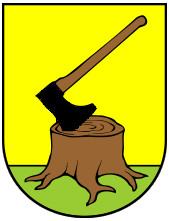 GODIŠNJI PLANUPRAVLJANJA IMOVINOMU VLASNIŠTVU OPĆINE SIKIREVCIZA 2019. GODINUSikirevci, listopad 2018.SADRŽAJPOPIS TABLICATablica 1. Planirani prihodi upravljanja imovinom u proračunu Općine Sikirevci	6Tablica 2. Podaci o poslovanju Posavska Hrvatska d.o.o.	7Tablica 3.Podaci o poslovanju Vodovod d.o.o.	7Tablica 4. Registar imenovanih članova nadzornog odbora i uprava trgovačkih društava	7Tablica 5. Obvezni sadržaj svih izvješća koje trgovačka društva dostavljaju	8Tablica 6. Sažeti prikaz ciljeva i izvedbenih mjera upravljanja trgovačkim društvima	11Tablica 7. Podaci o poslovnim prostorima koji su u zakupu	20Tablica 8. Podaci o popisu čestica poduzetničke zone Jaričište Sikirevci	24Tablica 9. Podaci o građevinskim zemljištima koji su u zakupu	24Tablica 10. Podaci o nekretninama u vlasništvu Općine Sikirevci koje su za prodaju	27Tablica 11. Razvojni projekti Općine Sikirevci	30Tablica 12. Sažeti prikaz ciljeva i izvedbenih mjera za godišnji plan vođenja	37Tablica 13. Sažeti prikaz ciljeva i izvedbenih mjera za godišnji plan postupaka vezanih uz savjetovanje sa zainteresiranom javnošću i pravo na pristup informacijama koje se tiču upravljanja i raspolaganja imovinom u vlasništvu Općine Sikirevci	41Tablica 14. Darovane nekretnine od Ministarstva državne imovine	43Tablica 15. Nekretnine koje se planiraju zatražiti od Ministarstva državne imovine	44UVODOpćina Sikirevci izrađuje Plan upravljanja imovinom u vlasništvu Općine Sikirevci (dalje u tekstu i kao Plan upravljanja za 2019. godinu) za razdoblje od godinu dana. Donošenje Godišnjeg plana upravljanja utvrđeno je člancima 15. i 19. Zakona o upravljanju državnom imovinom (NN 52/18). Plan upravljanja određuje kratkoročne ciljeve i smjernice upravljanja imovinom Općine Sikirevci, te provedbene mjere u svrhu provođenja Strategije, te mora sadržavati detaljnu analizu stanja upravljanja pojedinim oblicima imovine u vlasništvu Općine Sikirevci i godišnje planove upravljanja pojedinim oblicima imovine u vlasništvu Općine Sikirevci:godišnji plan upravljanja trgovačkim društvima u vlasništvu Općine Sikirevci,godišnji plan upravljanja i raspolaganja stanovima i poslovnim prostorima u vlasništvu Općine Sikirevci,godišnji plan upravljanja i raspolaganja građevinskim zemljištem u vlasništvu Općine Sikirevci,plan prodaje nekretnina u vlasništvu Općine Sikirevci,godišnji plan rješavanja imovinsko-pravnih i drugih odnosa vezanih uz projekte obnovljivih izvora energije te ostalih infrastrukturnih projekata, kao i eksploataciju mineralnih sirovina sukladno propisima koji uređuju ta područja,godišnji plan provođenja postupaka procjene imovine u vlasništvu Općine Sikirevci,godišnji plan rješavanja imovinsko-pravnih odnosa,provedbe projekata javno-privatnog partnerstva,godišnji plan vođenja registra imovine,godišnji plan postupaka vezanih uz savjetovanje sa zainteresiranom javnošću i pravo na pristup informacijama koje se tiču upravljanja i raspolaganja imovinom u vlasništvu Općine Sikirevci,godišnji plan zahtjeva za darovanje nekretnina upućen Ministarstvu državne imovine. Navedenim godišnjim planovima obuhvatit će se i ciljevi, smjernice i provedbene mjere upravljanja pojedinim oblikom imovine u vlasništvu Općine Sikirevci u svrhu provođenja Strategije.Plan upravljanja Općinsko vijeće Općine Sikirevci donosi za razdoblje od godinu dana. Pobliži obvezni sadržaj Plana upravljanja, podatke koje mora sadržavati i druga pitanja s tim u vezi, propisano je Uredbom o obveznom sadržaju plana upravljanja imovinom u vlasništvu Republike Hrvatske (»Narodne novine«, broj 24/14).Strategija upravljanja i raspolaganja imovinom u vlasništvu Općine Sikirevci, Plan upravljanja imovinom u vlasništvu Općine Sikirevci i Izvješće o provedbi Plana upravljanja, tri su ključna i međusobno povezana dokumenta upravljanja i raspolaganja imovinom. Strategijom upravljanja i raspolaganja imovinom u vlasništvu Općine Sikirevci za razdoblje od 2016. do 2020. godine (dalje u tekstu Strategija) određeni su srednjoročni ciljevi i smjernice upravljanja imovinom uvažavajući pri tome gospodarske i razvojne interese Općine Sikirevci. Planovi upravljanja imovinom u vlasništvu Općine Sikirevci usklađeni su sa Strategijom upravljanja, sadrže detaljnu analizu stanja i razrađene planirane aktivnosti u upravljanju pojedinim oblicima imovine u vlasništvu Općine Sikirevci. Izvješće o provedbi Plana, kao treći ključni dokument upravljanja imovinom, dostavlja se do 31. ožujka tekuće godine za prethodnu godinu Vijeću Općine Sikirevci na usvajanje.Plan upravljanja imovinom je jedinstveni dokument sveobuhvatnog prikaza transparentnog upravljanja imovinom u vlasništvu Općine Sikirevci. Smjernice Strategije, a time i odrednica godišnjih planova jest pronalaženje optimalnih rješenja koja će dugoročno očuvati imovinu, čuvati interese Općine Sikirevci i generirati gospodarski rast kako bi se osigurala kontrola, javni interes i pravično raspolaganje imovinom u Vlasništvu Općine Sikirevci.Upravljanje imovinom kao ekonomski proces podrazumijeva evidenciju imovine, odnosno uvid u njen opseg i strukturu, računovodstveno priznavanje i procjenu njene vrijednosti, razmatranje varijantnih rješenja uporabe imovine, odlučivanje o uporabi, i analizu mogućnosti njene utrživosti u kratkom i dugom roku, odnosno upravljanje učincima od njene uporabe.Upravljanje nekretninama odnosi se na provedbu postupaka potrebnih za upravljanje nekretninama, sudjelovanje u oblikovanju prijedloga prostornih rješenja za nekretnine, tekućeg i investicijskog održavanja nekretnina, reguliranje vlasničkopravnog statusa nekretnine, ustupanje nekretnina na korištenje ustanovama i pravnim osobama za obavljanje poslova od javnog interesa te obavljanje drugih aktivnosti i poslova u skladu s propisima koji uređuju vlasništvo i druga stvarna prava.Raspolaganje imovinom podrazumijeva sklapanje pravnih poslova čija je posljedica prijenos, otuđenje ili ograničenje prava vlasništva u korist druge pravne ili fizičke osobe, kao što su prodaja, darovanje, osnivanje prava građenja, osnivanje prava služnosti, zakup, najam, razvrgnuće suvlasničkih zajednica, zamjena, koncesija, osnivanje prava zaloga na imovini ili na drugi način te davanje imovine na uporabu.Temeljni cilj Strategije jest učinkovito upravljati svim oblicima imovine u vlasništvu Općine Sikirevci prema načelu učinkovitosti dobroga gospodara. U tu svrhu potrebno je aktivirati nekretnine u vlasništvu Općine Sikirevci i staviti ih u funkciju gospodarskoga razvoja.Plan upravljanja imovinom u vlasništvu Općine Sikirevci za 2019. godinu (dalje u tekstu i kao Plan upravljanja 2019.), sastoji se od dvanaest poglavlja prateći u tome strukturu upravljanja imovinom u vlasništvu Općine Sikirevci prošlih godina, odnosno strukturu utvrđenu Uredbom o propisanom sadržaju Plana upravljanja imovinom u vlasništvu Republike Hrvatske (»Narodne novine«, broj 24/14). Poglavljima godišnjih planova definiraju se kratkoročni ciljevi, pružaju izvedbene mjere, odnosno specificiraju se aktivnosti za ostvarenje ciljeva, te određuju smjernice upravljanja, a sve u svrhu učinkovitog upravljanja i raspolaganja imovinom Općine Sikirevci s ciljem njezina očuvanja i važnosti za život i rad sadašnjih i budućih generacija, te njezine funkcije u službi gospodarskog rasta. Na temelju odredbi članaka 12. i 14. Zakona o Državnom uredu za reviziju (»Narodne novine«, broj 80/11), obavljena je revizija učinkovitosti upravljanja i raspolaganja nekretninama jedinica lokalne i područne (regionalne) samouprave na području Brodsko – posavske županije. Izvješće o obavljenoj reviziji – upravljanje i raspolaganje nekretninama jedinica lokalne i područne (regionalne) samouprave na području Brodsko - posavske županije (dalje u tekstu: Izvješće o obavljenoj reviziji) objavljeno je u siječnju 2016. godine i nalazi se na Internet stranici Državnog ureda za reviziju:http://www.revizija.hr/izvjesca/2016/rr-2016/revizije-ucinkovitosti/upravljanje-i-raspolaganje-nekretninama-lokalnih-jedinica/brodsko-posavska-zupanija.pdf.U ostvarenju temeljnih srednjoročnih ciljeva Općina Sikirevci vodit će se preporukama koje su navedene u Izvješću o obavljenoj reviziji. Važna smjernica Strategije je da svi podaci u registru imovine moraju biti konkretni, točni i redovito ažurirani, a kako bi predstavljali vjerodostojan uvid u opseg i strukturu imovine u vlasništvu Općine Sikirevci. Poslije Revizorskog izvješća Općina Sikirevci je ustrojila Registar imovine i isti objavila na svojoj web stranici. Na Internet stranici objaviti će se i drugi dokumenti neophodni za upravljanje i raspolaganje imovinom kao i pozivi i natječaji za prodaju ili zakup imovine u vlasništvu Općine Sikirevci. Imovina Općine Sikirevci u službi gospodarskog rasta ima pokretačku snagu razvoja jedinica lokalne i područne (regionalne) samouprave, dajući priliku inovatorima, poduzetnicima, investitorima i udrugama, nadahnjujući ljude s vizijama i idejama.Tablica 1. Planirani prihodi upravljanja imovinom u proračunu Općine SikirevciPlanom upravljanja imovinom u vlasništvu Općine Sikirevci za 2019. godinu predviđa se učinkovito upravljanje i raspolaganje imovinom, u smislu dobrog gospodara. Prioritet je postaviti optimalna rješenja upravljanja imovinom za buduće naraštaje, generiranje gospodarskog rasta kao i ostvarenje strateških razvojnih ciljeva.GODIŠNJI PLAN UPRAVLJANJA TRGOVAČKIM DRUŠTVIMAU VLASNIŠTVU OPĆINE SIKIREVCIOpćine Sikirevci ima udjele vlasništva u poduzećima Vodovod d.o.o. (0,01%) i Posavska Hrvatska d.o.o (2,47%).Trgovačka društva u vlasništvu Općine SikirevciPosavska Hrvatska d.o.o.POSAVSKA HRVATSKA d.o.o., za novinsku, izdavačku, kinoprikazivačku djelatnost, agencijske poslove i trgovinu na veliko i malo. POSAVSKA HRVATSKA d.o.o. je glasilo za politička, kulturna i gospodarska pitanja Brodsko - posavske županije. Kontinuirano djeluje u Slavonskom Brodu od 1947. godine.Tablica 2. Podaci o poslovanju Posavska Hrvatska d.o.o.Vodovod d.o.o.VODOVOD d.o.o. za vodoopskrbu i odvodnju, i za skupljanje, pročišćavanje i distribuciju vode.Tablica 3. Podaci o poslovanju Vodovod d.o.o.Registar imenovanih članova - nadzorni odbori i upraveOpćinski načelnik Općine Sikirevci, dana 17.09.2018. godine, donosi Odluku o uspostavi registra imenovanih članova nadzornih odbora i uprava trgovačkih društava Općine Sikirevci, koju je Općina objavila na svojoj internet stranici, te je sukladno istoj, uspostavila tabelarni prikaz Registra.Tablica 4. Registar imenovanih članova nadzornog odbora i uprava trgovačkih društavaOpćina Sikirevci u 2019. godini planira nastaviti ažurirati objavljene podatke u Registru imenovanih članova - nadzorni odbori i uprave, te će u suradnji s društvima nastojati da se pravovremeno podnose prijedlozi za upis promjena u Sudski registar, budući da upis promjene podataka o nadzornom odboru i upravi u javnom sudskom registru nadležnog trgovačkog suda može zatražiti jedino društvo, te je tek nakon takva upisa podatak službeno verificiran i valjan za javnu upotrebu i objavu.Operativne mjere upravljanja trgovačkim društvima u vlasništvu Općine SikirevciTijekom 2019. godine Općina Sikirevci će u okviru upravljanja vlasničkim udjelom trgovačkih društava obavljati sljedeće poslove:Kontinuirano prikupljati i analizirati izvješća o poslovanju dostavljena od trgovačkih društava.Tablica 5. Obvezni sadržaj svih izvješća koje trgovačka društva dostavljajuOpćini SikirevciGodišnja financijska izvješća dostavljaju se uz Poziv na skupštinu društva jednom godišnje i to u mjesecu srpnju-kolovozu.Sukladno Uredbi o izmjenama i dopunama uredbe o sastavljanju i predaji izjave o fiskalnoj odgovornosti i izvještaja o primjeni fiskalnih pravila, predsjednik uprave trgovačkog društva u vlasništvu Općine Sikirevci do 31. ožujka tekuće godine za prethodnu godinu dostavlja načelniku Izjavu, popunjeni Upitnik, Plan otklanjanja slabosti i nepravilnosti, Izvješće o otklonjenim slabostima i nepravilnostima utvrđenima prethodne godine i Mišljenje unutarnjih revizora o sustavu financijskog upravljanja i kontrola za područja koja su bila revidirana. Predsjednik uprave trgovačkog društva u vlasništvu više jedinica lokalne i područne (regionalne) samouprave do 31. ožujka tekuće godine za prethodnu godinu, dostavlja Izjavu, popunjeni Upitnik, Plan otklanjanja slabosti i nepravilnosti, Izvješće o otklonjenim slabostima i nepravilnostima utvrđenima prethodne godine i Mišljenje unutarnjih revizora o sustavu financijskog upravljanja i kontrola za područja koja su bila revidirana čelniku, one jedinice lokalne i/ili područne (regionalne) samouprave koja ima najveći udio u vlasništvu trgovačkog društva, a svim ostalim jedinicama lokalne i/ili područne (regionalne) samouprave koje imaju udjele u vlasništvu dostavlja na znanje presliku dostavljene dokumentacije.Iznimno, jedinice lokalne i područne (regionalne) samouprave koje imaju jednake udjele u vlasništvu trgovačkog društva koje su zajednički osnovale, a od kojih niti jedna nema najveći udio u vlasništvu i jedinice lokalne i područne (regionalne) samouprave moraju se međusobno dogovoriti kojoj od jedinica lokalne i područne (regionalne) samouprave predsjednik uprave trgovačkog društva dostavlja do 31. ožujka tekuće godine za prethodnu godinu, Izjavu, popunjeni Upitnik, Plan otklanjanja slabosti i nepravilnosti, Izvješće o otklonjenim slabostima i nepravilnostima utvrđenima prethodne godine i Mišljenje unutarnjih revizora o sustavu financijskog upravljanja i kontrola za područja koja su bila revidirana.Jedinice lokalne i područne (regionalne) samouprave koje temeljem najvećeg udjela u vlasništvu odnosno dogovora provjeravaju Izjave i Upitnike te Izvješće o otklonjenim slabostima i nepravilnostima utvrđenima prethodne godine koje im dostavljaju trgovačka društva u vlasništvu više jedinica lokalne i područne (regionalne) samouprave kojima su osnivači više jedinica lokalne i područne (regionalne) samouprave o provedenim provjerama obavještavaju druge jedinice lokalne i područne (regionalne) samouprave koje imaju udjele u vlasništvu, odnosno koje su osnivači.Popunjavati i ažurirati Registar imenovanih članova nadzornih odbora i uprava društava, tj. upravnih vijeća i objavljivati podatke na Internet stranici.Mjere unapređenja upravljanja trgovačkim društvima u vlasništvu Općine SikirevciMjere unapređenja upravljanja trgovačkim društvima u vlasništvu Općine Sikirevci su sljedeće:provođenje natječaja za izbor Uprava trgovačkih društava;nakon analize stanja i poslovnih rezultata trgovačkih društava i održanih glavnih godišnjih skupština trgovačkih društava, unapređivati način, opseg, analizu i objavljivanje podataka;nastavak obavljanja prethodnih radnji, praćenja, objava i sudjelovanja na skupštinama trgovačkih društava uz unapređivanje praćenja provedbi odluka skupština trgovačkih društava;unaprijediti interni registar imenovanih članova nadzornih odbora i uprava, uz poboljšanje ažurnosti. Registar imenovanih članova nadzornih odbora i uprava, postavljen je i javno objavljen na Internet stranici Općine Sikirevci kako bi bio dostupan javnosti;na Internet stranici Općine Sikirevci bit će dostupna Izvješća koje će sadržavati podatke o poslovanju navedenih društava na temelju podataka o poslovanju iz prethodne godine, a sve u cilju obavještavanja potencijalnih investitora i zainteresirane javnosti.Provedbene mjere tijekom 2019. godine vezane za smjernice određene strategijom, a koje se odnose na trgovačka društva u vlasništvu Općine SikirevciProvedbene mjere tijekom 2019. godine vezane za smjernice određene strategijom, a koje se odnose na trgovačka društva u vlasništvu Općine Sikirevci su sljedeće:prikupljati i pregledavati izvješća o poslovanju trgovačkih društava;vršiti provjere popunjenih i dostavljenih Izjava o fiskalnoj odgovornosti;imenovana osoba za nepravilnost u Općini Sikirevci dužna je sprječavati rizik nepravilnosti i prijevare te poduzimati radnje protiv njih. Osoba za nepravilnost zaprima obavijesti o nepravilnostima i sumnjama na prijevaru te poduzima potrebne mjere i o tome obavještava Državno odvjetništvo Republike Hrvatske i nadležno tijelo za nepravilnosti i prijevare pri Ministarstvu financija;upravljanje trgovačkim društvima u vlasništvu Općine Sikirevci obavlja se transparentno i odgovorno, profesionalno i učinkovito u skladu sa Zakonom o trgovačkim društvima, što će se osiguravati kroz rad i izvještavanje predstavnika vlasnika u nadzornim odborima i skupštinama trgovačkih društava te uspostavom unutarnjih revizija i nadzora;u smislu jačanja sprečavanja korupcije u trgovačkim društvima u vlasništvu Općine Sikirevci povećat će se provjera ovlasti glede provjere sukoba interesa članova uprava i nadzornih odbora;preporučiti trgovačkim društvima javnu objavu bitnih informacija na njihovim Internet stranicama. Bitne informacije koje bi trebale biti objavljenje na njihovim Internet stranicama su:ciljevi društva i informacije o njihovom ispunjavanju, vlasničku i glasačku strukturu trgovačkog društva, svaku financijsku pomoć (garancije, subvencije, preuzete obveze), popis gospodarskih subjekata s kojima su u sukobu interesa u smislu propisa o javnoj nabavi, donesen plan nabave u skladu s propisima o javnoj nabavi, registar ugovora o javnoj nabavi i okvirnih sporazuma koji sadrži podatke u skladu s propisima o javnoj nabavi;Dana, 23. rujna 2016. godine Općinsko vijeće Općine Sikirevci je donijelo Odluku o prijenosu vlasničkih udjela u „Posavskoj Hrvatskoj“ d.o.o. Slavonski Brod na Brodsko – posavsku županiju kojom svoj udio vlasništva želi u cijelosti prenijeti na Brodsko – posavsku županiju. Ukoliko Brodsko-posavska županija prihvaća preuzimanje u cijelosti "Posavske Hrvatske" d.o.o. Slavonski Brod, Općina Sikirevci daje svoju suglasnost o prijenosu svojih vlasničkih udjela u iznosu od 26.716,00kn što čini 2,47% vlasničkih udjela na Brodsko-posavsku županiju;doneseni akti kojima se reguliraju obveze i odgovornosti trgovačkog društva moraju biti transparentno objavljene općoj javnosti i s tim povezani troškovi morali bi se pokriti na transparentan način.Tablica 6. Sažeti prikaz ciljeva i izvedbenih mjera upravljanja trgovačkim društvimau vlasništvu Općine Sikirevci u 2019. godiniPregled poslovanja trgovačkih društava u vlasništvu Općine SikirevciPodatke o pregledu poslovanja i projekcije planova trgovačkih društava poslala su sama trgovačka društva u kojima Općina Sikirevci ima udio u vlasništvu.Pregled poslovanja trgovačkog društva Posavska Hrvatska d.o.o.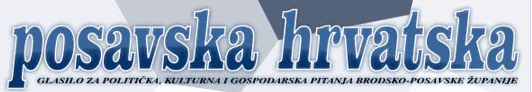 Adresa: Kraljice Jelene 26, 35000 Slavonski BrodOIB: 51975721232URL:http://www.posavskahrvatska.hr/Ukratko o trgovačkom društvu:Posavska Hrvatska, glasilo za politička, kulturna i gospodarska pitanja Brodsko - posavske županije Posavska Hrvatska, kontinuirano djeluje u Slavonskom Brodu od 1947. godine, najprije pod imenom „Brodski list“, a kada je u Slavonskom Brodu utemeljen i radio, od 1964. do 1992. godine zajedničko uredništvo djeluje pod imenom „Brodski list i Radio Brod“. Tjednik 1992. mijenja ime u „Posavska Hrvatska“, nazivajući se po prvim brodskim novinama, utemeljenima 1894. godine, a u nakani da osim područja brodskog i novogradiškog Posavlja prati i događaje u Bosanskoj Posavini.Od lipnja 1992. do kolovoza 1995. djeluje pod imenom „Posavska Hrvatska i Radio Brod“, a nakon razdruživanja s radijem i osamostaljivanja, od 1. kolovoza 1995. djeluje kao „Posavska Hrvatska d.o.o.“. Od 2000. godine u okviru „Posavske Hrvatske“ djeluje i tvrtka „Lasica d.o.o.“ za izdavačku djelatnost. Osim objavljivanja tjednika „Posavska Hrvatska“ te brojnih knjiga lokalnih autora, tvrtka je registrirana i za kinoprikazivačku djelatnost te trgovinu na veliko i malo.Temeljni kapital: Temeljni kapital društva iznosi 1.082.684,00 kunaOsnivač društva: Brodsko - posavska županija, Grad Slavonski Brod i 16 općina.Uprava: Darko Janković – direktorNadzorni odbor:Vlatko Krznarić (predsjednik)Damir VinčazovićMiroslav JarićJozo JurkićMato KlarićSkupština: Zakoniti predstavnici svih članova osnivača društva Anica Vukašinović– predsjednica skupštine.Vlasnička struktura u %:Broj zaposlenih:Podaci o poslovanju:Planirano poslovanje:Pregled poslovanja trgovačkog društva VODOVOD d.o.o.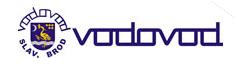 Adresa: Nikole Zrinskog br.25. 35000 Slavonski BrodOIB: 80535169523URL:http://www.vodovod-sb.hr/Ukratko o trgovačkom društvu: Vodovod, društvo s ograničenom odgovornošću za skupljanje, pročišćavanje i distribuciju vode. Vodoopskrbnim sustavom opskrbljuje se oko 93.000 stanovnika grada Slavonskog Broda i okolnih Općina. Gradska uprava odlučna da riješi problem vodoopskrbe, odnosno Narodni odbor 25. studenog 1959. godine osniva “Gradski vodovod u izgradnji” Slavonski Brod koji će na principu zahvaćanja podzemne vode iz vodonosnih slojeva, poslije tehnološke prerade snabdijevati grad Slavonski Brod sa pitkom vodom.Iz novoizgrađenog Gradskog vodovoda prve količine vode potekle su 1. svibnja 1963. godine.Temeljni kapital: Temeljni kapital društva iznosi 79.662.300,00 kn i podijeljen je na 18 poslovnih udjela.Osnivač društva: Grad Slavonski BrodSkupština: Skupština društva na čelu s gradonačelnikom dr. Mirkom Dusparom.Vlasnička struktura u %:Registar imenovanih članova Nadzornog odbora i Uprave trgovačkog društvaBroj zaposlenih:Podaci o poslovanju:Financijski pokazatelji: Planirane investicije:Planirani izvori sredstava za investicije:Planirana zaduženost:*Vodovod d.o.o. Slavonski Brod nema plan investicija, jamstava, subvencija, donacija i zaduženosti za 2018. godinu.GODIŠNJI PLAN UPRAVLJANJA I RASPOLAGANJA STANOVIMAI POSLOVNIM PROSTORIMA U VLASNIŠTVU OPĆINE SIKIREVCIPoslovni prostori su, prema odredbama Zakona o zakupu i kupoprodaji poslovnog prostora (»Narodne novine«, broj 125/11 i 64/15), poslovne zgrade, poslovne prostorije, garaže i garažna mjesta. Pod pojmom stanovi, podrazumijevaju se stanovi u vlasništvu lokalnih jedinica.Strategijom upravljanja i raspolaganja imovinom u vlasništvu Općine Sikirevci za razdoblje od 2016. do 2020. godine definirani su sljedeći ciljevi upravljanja i raspolaganja stanovima i poslovnim prostorima u vlasništvu Općine Sikirevci:Općina Sikirevci mora na racionalan i učinkovit način upravljati poslovnim prostorima i stanovima na način da oni poslovni prostori i stanovi koji su potrebni Općini Sikirevci budu stavljeni u funkciju koja će služiti njezinu racionalnijem i učinkovitijem funkcioniranju. Svi drugi stanovi i poslovni prostori moraju biti ponuđeni na tržištu bilo u formi najma, odnosno zakupa, bilo u formi njihove prodaje javnim natječajem.Ujednačiti standarde korištenja poslovnih prostora.Zakonski propisi, akti i dokumenti kojima je uređeno upravljanje i raspolaganje stanovima i poslovnim prostorima u vlasništvu Općine Sikirevci:,Zakon o uređivanju imovinskopravnih odnosa u svrhu izgradnje infrastrukturnih građevina (»Narodne novine«, broj 80/11),Zakon o unapređenju poduzetničke infrastrukture (»Narodne novine«, broj 93/13, 114/13, 41/14, 57/18),Zakon o strateškim investicijskim projektima Republike Hrvatske (»Narodne novine«,broj 29/18),Zakon o vlasništvu i drugim stvarnim pravima (»Narodne novine«, broj 91/96, 68/98, 137/99, 22/00, 73/00, 129/00, 114/01, 79/06, 141/06, 146/08, 38/09, 153/09, 143/12, 152/14),Zakon o prostornom uređenju (»Narodne novine«, broj 153/13, 65/17),Zakon o gradnji (»Narodne novine«, broj 153/13, 20/17),Zakon o vodama (»Narodne novine«, broj 153/09, 63/11, 130/11, 56/13, 14/14, 46/18),Zakon o cestama (»Narodne novine«, broj 84/11, 22/13, 54/13, 148/13, 92/14),Zakon o željeznici (»Narodne novine«, broj 94/13, 148/13, 73/17),Zakon o zaštiti prirode (»Narodne novine«, broj 80/13, 15/18),Zakon o zaštiti i očuvanju kulturnih dobara (»Narodne novine«, broj 66/99, 151/03, 157/03, 100/04, 87/09, 88/10, 61/11, 25/12, 136/12, 157/13, 152/14, 98/15, 44/17),Zakon o postupanju s nezakonito izgrađenim zgradama (»Narodne novine«, broj 86/12, 143/13, 65/17),Zakon o državnoj izmjeri i katastru nekretnina (»Narodne novine«, broj 16/07, 152/08, 124/10, 56/13, 12/16, 09/17),Zakon o poljoprivrednom zemljištu (»Narodne novine«, broj 20/18),Zakon o izvlaštenju i određivanju naknade (»Narodne novine«, broj 74/14, 69/17),Oduka o zakupu poslovnog prostora u vlasništvu Općine Sikirevci („Službeni vjesnik Brodsko-posavske županije“, broj 22/12),Odluka o povremenom davanju na korištenje prostora u sklopu društvenog doma u Jarugamaza potrebe rada mjesne samouprave, političkih stranaka i udruga,Pravilnik o načinu korištenja prostora – dvorana u sklopu općinske zgrade i društvenog doma u Jarugama,Odluka o uvjetima, načinu i postupku gospodarenja nekretninama u vlasništvu Općine Sikirevci („Službeni vjesnik Brodsko-posavske županije“, broj 05/11),Odluka o visini naknade za korištenje javne površine na području Općine Sikirevci,Odluka o povremenom davanju na korištenje prostora općinske zgrade, a za potrebe rada mjesne samouprave, političkih stranaka i udruga,Odluka o davanju prethodne suglasnosti o snižavanju početnog iznosa zakupnine za prostore u vlasništvu Općine Sikirevci.Općina Sikirevci osim financijskim sredstvima upravlja i raspolaže pokretninama i nekretninama. Osim zakonima i drugim propisima, uvjeti, procedure i način raspolaganja poslovnim prostorom, stanovima i građevinskim zemljištem utvrđeni su i internim aktima Općine Sikirevci odnosno Odlukom o zakupu poslovnog prostora u vlasništvu Općine Sikirevci, Odlukom o povremenom davanju na korištenje prostora u sklopu društvenog doma u Jarugama, u kojoj je navedeno kome se ustupa prostor na povremeno korištenje, Pravilnikom o načinu korištenja prostora – dvorana u sklopu općinske zgrade i društvenog doma u Jarugama, Odlukom o uvjetima, načinu i postupku gospodarenja nekretninama u vlasništvu Općine Sikirevci, Odlukom o visini naknade za korištenje javne površine na području Općine Sikirevci i Odlukom o povremenom davanju na korištenje prostora općinske zgrade za potrebe rada mjesne samouprave, političkih stranaka i udruga.Odlukom o zakupu poslovnog prostora u vlasništvu Općine Sikirevci su utvrđeni uvjeti i postupak davanja u zakup poslovnog prostora u vlasništvu Općine Sikirevci sadašnjem zakupniku, odnosno sadašnjem korisniku, određuju se tijela za provođenje natječaja, te način sklapanja Ugovora o zakupu poslovnog prostora. U slučajevima kada se, u skladu s odredbama Zakona o zakupu i kupoprodaji poslovnoga prostora, poslovni prostori daju u zakup bez provođenja javnog natječaja, nisu određeni uvjeti, mjerila i postupci te način utvrđivanja zakupnine.Odlukom o povremenom davanju na korištenje prostora u sklopu društvenog doma u Jarugama za potrebe rada mjesne samouprave, političkih stranaka i udruga uređuje se korištenje prostora za kojim se potreba pojavljuje od vremena do vremena i to za: redovne aktivnosti političkih stranaka i njihovih ogranaka, redovne aktivnosti udruga, održavanje sastanaka, tribina, predavanja, humanitarnih manifestacija, manifestacija u organizaciji Općina, manifestacije i događanja od posebnog interesa za Općinu i slično. Za povremeno korištenje prostora korisniku se izdaje Odobrenje i naknada se u pravilu ne naplaćuje.Pravilnikom o načinu korištenja prostora – dvorana u sklopu općinske zgrade i društvenog doma u Jarugama propisano je da se prostori bez naknade mogu dati na korištenje za rad Vijeća mjesnih odbora, rad Općinskog vijeća i njegovih radnih tijela te za rad Općinskog načelnika, redovne djelatnosti registriranih političkih stranaka koje djeluju na području oba naselja te za održavanje tribina, rad udruga s područja oba naselja, potrebe humanitarnih, socijalnih, kulturnih, sportskih i drugih pravnih osoba te za književne, kazališne i glazbene priredbe ukoliko se organiziraju bez naplaćivanja ulaznica.Odlukom o uvjetima, načinu i postupku gospodarenja nekretninama u vlasništvu Općine Sikirevci uređuje se postupanje tijela Općine Sikirevci u svezi sa stjecanjem, otuđivanjem, raspolaganjem i upravljanjem nekretninama u vlasništvu Općine. Odlukom je uređeno stjecanje, raspolaganje i upravljanje nekretninama, osnivanje i zasnivanje drugih prava na nekretninama. Javni natječaj se provodi za prodaju zemljišta, zgrada, stanova, zamjenu zemljišta, darovanje zemljišta, osnivanje prava građenja, zakup zemljišta i osnivanje prava služnosti i drugih stvarnih tereta. Početna cijena nekretnine u svrhu prodaje utvrđuje se u visini tržišne cijene nekretnine sukladno procjeni vrijednosti Porezne uprave, a početna cijena nekretnine u svrhu zakupa utvrđuje se u visini sukladno Pravilniku o početnoj cijeni poljoprivrednog zemljišta u vlasništvu Republike Hrvatske na natječaju. Na temelju suglasnosti Općinskog vijeća načelnik može donijeti odluku o zamjenjivanju nekretnine radi razvrgnuća suvlasničke zajednice, stjecanja vlasništva na građevinskom zemljištu ili drugim nekretninama radi privođenja zemljišta ili postojećih objekata namjeni utvrđenoj prostornim planovima i u drugim opravdanim slučajevima. Odlukom je propisano da pravo na zamjensko zemljište radi izgradnje obiteljske stambene zgrade imaju vlasnici zemljišta kojima se zemljište oduzima radi provođenja zemljišta namjeni koji imaju najmanje 600 m² zemljišta u vlasništvu, a nalazi se u građevinskom području uz uvjet da se zamjensko zemljište u vlasništvu Općine Sikirevci i zemljište u vlasništvu fizičke osobe procjeni po tržišnoj vrijednosti koju će utvrditi ovlašteni sudski vještak građevinske struke.Odlukom o visini naknade za korištenje javne površine na području Općine Sikirevci utvrđuje se visina naknade za korištenje javne površine za obavljanje prodaje na malo izvan prodavaonica na području općine Sikirevci, i to za štand/klupu, kiosk, hladnjak ili automat za prodaju sladoleda, slastica, bezalkoholnih pića, svijeća i slično, za postavljanje zabavnih radnji (cirkus, luna park, i slično), prigodnu prodaju božićnih borova, postavljanje šatora za obavljanje ugostiteljskih i drugih djelatnosti.Odlukom o povremenom davanju na korištenje prostora općinske zgrade, a za potrebe rada mjesne samouprave, političkih stranaka i udruga utvrđuje se pojam povremenog korištenja prostora općinske zgrade, razlozi davanja na korištenje te procedura dobivanja prostora na korištenje. Odlukom o davanju prethodne suglasnosti o snižavanju početnog iznosa zakupnine za prostore u vlasništvu Općine Sikirevci Općinsko vijeće Općine Sikirevci daje suglasnost Općinskom načelniku o snižavanju početnog iznosa zakupnine za poslovne prostore Stare općinske zgrade, Ambulante Sikirevci i Ambulante Jaruge.Općina Sikirevci upravlja svojim poslovnim prostorima na način da ih daje u zakup za koje sa zakupnikom potpisuje ugovor.Tablica 7. Podaci o poslovnim prostorima koji su u zakupuPlanira se za dio prostora koji se povremeno koriste u buduće potpisivati Ugovori o povremenom korištenju prostora u vlasništvu Općine Sikirevci. Općina Sikirevci kao dobar gospodar ima u planu osigurati novu Općinsku zgradu koja je sagrađena na kč.br. 1549/1 k.o. Sikirevci i Društveni dom u Jarugama koji je sagrađen na kč.br. 616 k.o. Jaruge.Općina Sikirevci planira utvrditi namjenu nekretnina s kojima upravlja i raspolaže i ustrojiti evidenciju o ostvarenim prihodima i rashodima od upravljanja i raspolaganja nekretninama po svakoj jedinici nekretnina kako bi se mogla utvrditi i pratiti učinkovitost upravljanja i raspolaganja nekretninama. Prema načelu dobrog gospodara i u svrhu učinkovitog raspolaganja imovinom i proračunskim sredstvima za nekretnine koje nisu u funkciji poduzimat će se aktivnosti za stavljanje u funkciju prema utvrđenoj namjeni.GODIŠNJI PLAN UPRAVLJANJA I RASPOLAGANJA GRAĐEVINSKIM ZEMLJIŠTEM U VLASNIŠTVU OPĆINE SIKIREVCIGrađevinsko zemljište je, prema odredbama Zakona o prostornom uređenju (»Narodne novine«, broj 153/13, 65/17), zemljište koje je izgrađeno, uređeno ili prostornim planom namijenjeno za građenje građevina ili uređenje površina javne namjene.Građevinsko zemljište čini važan udio nekretnina u vlasništvu Općine Sikirevci koji predstavlja veliki potencijal za investicije i ostvarivanje ekonomskog rasta. Aktivnosti u upravljanju i raspolaganju građevinskim zemljištem u vlasništvu Općine Sikirevci podrazumijevaju i provođenje postupaka stavljanja tog zemljišta u funkciju: prodajom, osnivanjem prava građenja i prava služnosti, rješavanje imovinskopravnih odnosa, davanjem u zakup zemljišta te kupnjom nekretnina za korist Općine Sikirveci, kao i drugim poslovima u vezi sa zemljištem u vlasništvu Općine Sikirevci, ako upravljanje i raspolaganje njima nije u nadležnosti drugog tijela.Upravljanje i raspolaganje građevinskim zemljištem u vlasništvu Općine Sikirevci uređeno je:,Zakonom o uređivanju imovinskopravnih odnosa u svrhu izgradnje infrastrukturnih građevina (»Narodne novine«, broj 80/11),Zakonom o unapređenju poduzetničke infrastrukture (»Narodne novine«, broj 93/13, 114/13, 41/14, 57/18),Zakonom o strateškim investicijskim projektima Republike Hrvatske (»Narodne novine«, broj 29/18),Zakonom o vlasništvu i drugim stvarnim pravima (»Narodne novine«, broj 91/96, 68/98, 137/99, 22/00, 73/00, 129/00, 114/01, 79/06, 141/06, 146/08, 38/09, 153/09, 143/12, 152/14).U postupcima raspolaganja građevinskim zemljištem u vlasništvu Općine Sikirevci moraju se imati u vidu i propisi kao što su:Zakon o prostornom uređenju (»Narodne novine«, broj 153/13, 65/17),Zakon o gradnji (»Narodne novine«, broj 153/13, 20/17),Zakon o vodama (»Narodne novine«, broj 153/09, 63/11, 130/11, 56/13, 14/14, 46/18),Zakon o cestama (»Narodne novine«, broj 84/11, 22/13, 54/13, 148/13, 92/14),Zakon o željeznici (»Narodne novine«, broj 94/13, 148/13, 73/17),Zakon o zaštiti prirode (»Narodne novine«, broj 80/13, 15/18),Zakon o zaštiti i očuvanju kulturnih dobara (»Narodne novine«, broj 66/99, 151/03, 157/03, 100/04, 87/09, 88/10, 61/11, 25/12, 136/12, 157/13, 152/14, 98/15, 44/17),Zakon o postupanju s nezakonito izgrađenim zgradama (»Narodne novine«, broj 86/12, 143/13, 65/17),Zakon o državnoj izmjeri i katastru nekretnina (»Narodne novine«, broj 16/07, 152/08, 124/10, 56/13, 121/16, 09/17),Zakon o poljoprivrednom zemljištu (»Narodne novine«, broj 20/18),Zakon o izvlaštenju i određivanju naknade (»Narodne novine«, broj 74/14, 69/17),Zakon o šumama (»Narodne novine«, broj 68/18).Od 2001. godine se putem nadležnih ministarstava, provode programi Vlade Republike Hrvatske za poticanje malog gospodarstva a donesen je i Zakon o unapređenju poduzetničke infrastrukture (»Narodne novine«, broj 93/13, 114/13, 41/14, 57/18). U Programu razvoja poduzetničkih zona postavljeni su opći ciljevi: razvoj poduzetničkih zona u blizini svakog većeg naselja a namjena poduzetničke zone treba biti proizvodnja. Poduzetnička zona treba osigurati osnivanje i gradnju proizvodnog objekta u najkraćem roku, sastavni dio poduzetničke zone je centar za edukaciju i pružanje savjeta poduzetniku o financiranju, proizvodnji i načinu poslovanja te ravnomjerno osnivanje poduzetničkih zona kako bi se izjednačile razlike u standardu između pojedinih županija. 15. svibnja 2007. godine donesena je Odluka o osnivanju „Poduzetničkih zona na području Općine Sikirevci“ i to:Poduzetnička zona Jaričište – Sikirevci na zemljišnom sklopu Jaričište južno od auto – ceste Zagreb – Lipovac, a uz županijsku cestu ŽC 4210 za naselje Gundinci, površine 25ha 82a 82m², Poduzetnička zona Jaruge uz državnu cestu D-7 u zaselku Crno Selo, te županijsku cestu ŽC 4210 koja vodi od državne ceste D-7 kroz naselje Jaruge za Slavonski Brod. Smještena je uz željezničku prugu Vrpolje – Slavonski Šamac, površine 5ha.Namjera osnivanja Poduzetničkih zona jest poticanje razvoja poduzetništva kao pokretačke snage lokalnog održivog gospodarskog razvoja s ciljem povećanja broja gospodarskih subjekata na području Općine Sikirevci i poboljšanja njihovih poslovnih rezultata, povećanje konkurentnosti poduzetnika, porast zaposlenosti, te povećanje udjela proizvodnje u ukupnom gospodarstvu Općine Sikirevci. 02. ožujka 2010. godine donesena je Odluka o izmjeni i dopuni Odluke o osnivanju „Poduzetničkih zona na području Općine Sikirevci“ u kojoj se mijenja površina Poduzetničke zone Jaričište na ukupnih 26ha 75a 70m².Tablica 8. Podaci o popisu čestica poduzetničke zone Jaričište SikirevciOpćina Sikirevci nastavlja s Programom razvoja poduzetničkih zona. Dio površine poduzetničke zone Jaričište koji je u zakupu ističe 31. listopada 2017. godine. Općina Sikirevci je dana 19.10.2017. godine raspisala Javni natječaj za davanje u zakup poljoprivrednog zemljišta u vlasništvu Općine te ih je potom dala u zakup u trajanju od 3 godine. Podaci o poljoprivrednim zemljištima u zakupu vidljivi su u Tablici broj 9.Tablica 9. Podaci o građevinskim zemljištima koji su u zakupuNerazvrstane cestePrema Zakonu o cestama (»Narodne novine«, broj 84/11, 22/13, 54/13, 148/13, 92/14), nerazvrstane ceste su ceste koje se koriste za promet vozilima, koje svatko može slobodno koristiti na način i pod uvjetima određenim navedenim Zakonom i drugim propisima, a koje nisu razvrstane kao javne ceste u smislu navedenog Zakona. Nerazvrstane ceste su javno dobro u općoj uporabi u vlasništvu jedinice lokalne samouprave na čijem se području nalaze. Nerazvrstane ceste se ne mogu otuđiti iz vlasništva jedinice lokalne samouprave niti se na njoj mogu stjecati stvarna prava, osim prava služnosti i prava građenja radi građenja građevina sukladno odluci izvršnog tijela jedinice lokalne samouprave, pod uvjetima da ne ometaju odvijanje prometa i održavanje nerazvrstane ceste. Dio nerazvrstane ceste namijenjen pješacima (nogostup i slično) može se dati u zakup sukladno posebnim propisima, ako se time ne ometa odvijanje prometa, sigurnost kretanja pješaka i održavanje nerazvrstanih cesta. Nerazvrstane ceste upisuju se u zemljišne knjige kao javno dobro u općoj uporabi i kao neotuđivo vlasništvo jedinice lokalne samouprave.Općinsko vijeće Općine Sikirevci 04. prosinca 2013. godine donijelo je Odluku o nerazvrstanim cestama na području Općine Sikirevci kojom se uređuje korištenje, održavanje, građenje i rekonstrukcija, zaštita, financiranje i nadzor nad nerazvrstanim cestama na području Općine Sikirevci.Općina Sikirevci vodi jedinstvenu bazu podataka o nerazvrstanim cestama na području Općine Sikirevci u skladu s podzakonskim aktom kojim se propisuje sadržaj i način vođenja jedinstvene baze podataka o nerazvrstanim cestama.Nerazvrstanu cestu čine: cestovna građevina (donji stroj, kolnička konstrukcija, sustav za odvodnju atmosferskih voda s nerazvrstane ceste, drenaže, most, vijadukt, podvožnjak, nadvožnjak, propust, tunel, galerija, potporni i obložni zid, pothodnik, nathodnik i slično), nogostup, biciklističke staze te sve prometne i druge površine na pripadajućem zemljištu (zelene površine, ugibališta, parkirališta, okretišta, stajališta javnog prijevoza i slično),građevna čestica, odnosno cestovno zemljište u površini koju čine površina zemljišta na kojoj prema projektu treba izgraditi ili je izgrađena cestovna građevina, površina zemljišnog pojasa te površina zemljišta na kojima su prema projektu ceste izgrađene ili se trebaju izgraditi građevine za potrebe održavanja ceste i pružanja usluga vozačima i putnicima (objekti za održavanje cesta, upravljanje i nadzor prometa, benzinske postaje, servisi i drugo),zemljišni pojas s obiju strana ceste potreban za nesmetano održavanje ceste širine prema projektu ceste prometna signalizacija (okomita, vodoravna i svjetlosna) i oprema za upravljanje i nadzor prometa,javna rasvjeta i oprema ceste (odbojnici i zaštitne ograde, uređaji za zaštitu od buke, uređaji za naplatu parkiranja i slično).Općinski načelnik Općine Sikirevci 18. studenog 2015. godine donosi Odluku o razvrstavanju cesta u Općini Sikirevci naselja Sikirevci i Jaruge kojom se nerazvrstane ceste razvrstavaju na sljedeće ceste u naselju Sikirevci:Cesta (Ulica Alojzija Stepinca) – Južna strana kojoj pripadaju kč.br. 1715, 1589, 1590, 1557, 1713, 1714, 1675, 1558, 1586, 1587 u k.o. Sikirevci,Cesta (Ulica Alojzija Stepinca) – Odvojak I-Mačkovac-Sjever kojoj pripadaju kč.br. 839 i 475 u k.o. Sikirevci,Cesta (Ulica Alojzija Stepinca) – Odvojak II – Mačkovac – Jug kojoj pripadaju kč.br. 1709, 535, 558, 583, 599 i 618 u k.o.Sikirevci,Cesta (UlicaAlojzija Stepinca) – Odvojak III – Mrsulja kojoj pripadaju kč.br. 1585, 741, 736, 696, 656, 652, 608 i 627 u k.o.Sikirevci,Cesta (Ulica Matije Gupca) kojoj pripadaju kč.br. 969 u k.o.Sikirevci,Cesta (Ulica Bartola Kašića) kojoj pripadaju kč.br. 1541/1, 1857 u k.o. Sikirevci,Cesta (Ulica Stjepana Radića) kojoj pripadaju kč.br. 1308 u k.o. Sikirevci,Cesta (Ulica Ljudevita Gaja) – Južna strana kojoj pripadaju kč.br. 744/2, 1549/2, 1554, 1549/5, 1494/1, 1493, 1489, 1490, 1440, 1441, 1443/6 i 1432/1 u k.o. Sikirevci,Cesta (Ulica Ljudevita Gaja) – Odvojak I - Jug kojoj pripadaju kč.br. 1488, 766, 783, 719, 705, 679, 644/1, 2127 i 2164 u k.o. Sikirevci,Cesta (Ulica Ljudevita Gaja) – Odvojak II - Jug kojoj pripadaju kč.br. 1972, 1976, 1982, 1987, 2002, 2012, 2025, 2031, 2054, 2075, 2095, 2140, 2150 u k.o. Sikirevci,Cesta (Ulica Ljudevita Gaja) – Odvojak III- Šolja – Sjever kojoj pripadaju kč.br. 1407, 1769, 1772 u k.o. Sikirevci,Cesta (Ulica Svetog Donata) kojoj pripadaju kč.br.  368/23 i 365 u k.o. Sikirevci,Cesta (Ulica Sikirevačkih branitelja) kojoj pripadaju kč.br. 368/22. u k.o. Sikirevci,Cesta (Ulica Vladimira Nazora) kojoj pripadaju kč.br. 299/1, 1098 i 346 u k.o. Sikirevci.U nerazvrstane ceste razvrstavaju se sljedeće ceste u naselju Jaruge: Cesta „Mala Bara“ kojoj pripadaju kč.br. 145 i 157 u k.o. Jaruge,Cesta „Leopolda Mandića“ kojoj pripadaju kč.br. 404 u k.o. Jaruge,Cesta „Rastić “ kojoj pripadaju kč.br. 407 u k.o. Jaruge,Cesta „Savska“ kojoj pripadaju kč.br. 490 u k.o. Jaruge,Cesta „Branka Živkovića“ kojoj pripadaju kč.br. 356,673 u k.o. Jaruge,Cesta „dr.Franje Tuđmana“ kojoj pripadaju kč.br. 316/1 u k.o. Jaruge,Cesta „Berava“ kojoj pripadaju kč.br. 316/1 u k.o. Jaruge.PLAN PRODAJE NEKRETNINA U VLASNIŠTVU OPĆINE SIKIREVCIJedan od ciljeva u Strategiji je da Općina Sikirevci mora na racionalan i učinkovit način upravljati svojim nekretninama na način da one nekretnine koje su potrebne Općini Sikirevci budu stavljene u funkciju koja će služiti njezinu racionalnijem i učinkovitijem funkcioniranju. Sve druge nekretnine moraju biti ponuđene na tržištu bilo u formi najma, odnosno zakupa, bilo u formi njihove prodaje javnim natječajem. Općina Sikirevci ima u planu prodaju nekretnina tijekom 2019. godine, a radi se o građevinskom zemljištu za izgradnju obiteljskih kuća u svom vlasništvu.Nakon ispunjavanja uvjeta za prodaju nekretnina raspisati će se natječaji za prodaju nekretnina koje su navedene u tablici broj 10.Tablica 10. Podaci o nekretninama u vlasništvu Općine Sikirevci koje su za prodajuZa učiteljski stan koji se nalazi na kč.br. 1549/2, površine 1.705m² u planu je otkup od strane Grada Slavonskog Broda, a Općina ima u planu izvršiti etažiranje stanova. Dakle, stanovi su u otkupu od Grada Slavonskog Broda, a zemljište je u vlasništvu Općine.GODIŠNJI PLAN RJEŠAVANJA IMOVINSKO - PRAVNIH I DRUGIH ODNOSA VEZANIH UZ PROJEKTE OBNOVLJIVIH IZVORA ENERGIJE TE OSTALIH INFRASTRUKTURNIH PROJEKATA, KAO I EKSPLOATACIJU MINERALNIH SIROVINA SUKLADNO PROPISIMA KOJI UREĐUJU TA PODRUČJASukladno Zakonu o istraživanju i eksploataciji ugljikovodika (»Narodne novine«, broj 52/18) jedinice lokalne samouprave u svojim razvojnim aktima planiranja usvajaju i sprovode ciljeve Strategije energetskog razvoja Republike Hrvatske. Temeljni energetski ciljevi su:sigurnost opskrbe energijom; konkurentnost energetskog sustava;održivost energetskog razvoja.Strategijom definiran je cilj rješavanja imovinskopravnih odnosa vezanih uz projekte obnovljivih izvora energije, infrastrukturnih projekata, kao i eksploataciju mineralnih sirovina, sukladno propisima koji uređuju ta područja:povećanje energetske učinkovitosti korištenjem prirodnih energetskih resursa.brži razvoj infrastrukturnih objekataZakonski propisi, akti i dokumenti kojima je uređeno ovo područje:Ustav Republike Hrvatske – članak 52. (»Narodne novine«, broj 56/90, 135/97, 8/98, 113/00, 124/00, 28/01, 41/01, 55/01, 76/10, 85/10, 05/14),,Zakon o uređivanju imovinskopravnih odnosa u svrhu izgradnje infrastrukturnih građevina (»Narodne novine«, broj 80/11),Zakon o obnovljivim izvorima energije i visokoučinkovitoj kogeneraciji(»Narodne novine«, broj 100/15, 126/16, 131/17),Zakon o šumama (»Narodne novine«, broj 68/18),Zakon o prostornom uređenju (»Narodne novine«, broj 153/13, 65/17),Zakon o gradnji (»Narodne novine«, broj 153/13, 20/17),Zakon o strateškim investicijskim projektima Republike Hrvatske (»Narodne novine«, broj 29/18),Zakon o koncesijama (»Narodne novine«, broj 69/17),Zakon o procjeni vrijednosti nekretnina (»Narodne novine«, broj 78/15),Zakon o istraživanju i eksploataciji ugljikovodika (»Narodne novine«, broj 52/18),Zakon o vodama (»Narodne novine«, broj 153/09, 63/11, 130/11, 56/13, 14/14, 46/18),Zakona o energetskoj učinkovitosti (»Narodne novine«, broj 127/14),Zakona o javno - privatnom partnerstvu (»Narodne novine«, broj 78/12, 152/14),Uredba o osnivanju prava građenja i prava služnosti na nekretninama u vlasništvu Republike Hrvatske (»Narodne novine«, broj 10/14, 95/15),Uredba o postupku i mjerilima za osnivanje služnosti u šumi ili na šumskom zemljištu u vlasništvu Republike Hrvatske u svrhu izgradnje vodovoda, kanalizacije, plinovoda, električnih vodova (»Narodne novine«, broj 108/06),Uredba o postupku i mjerilima za osnivanje prava služnosti na šumi i/ili šumskom zemljištu u vlasništvu Republike Hrvatske u svrhu eksploatacije mineralnih sirovina (»Narodne novine«, broj 133/07, 09/11),Uredba o naknadi štete po osnovi otuđenja mineralne sirovine (»Narodne novine«, broj 90/14),Uredbe o naknadi za koncesiju za eksploataciju mineralnih sirovina (»Narodne novine«, broj 31/14),Uredba o naknadi za istraživanje i eksploataciju ugljikovodika (»Narodne novine«, broj 37/14),Pravilnik o postupanju s viškom iskopa koji predstavlja mineralnu sirovinu kod izvođenja građevinskih radova (»Narodne novine«, broj 79/14),Pravilnik o korištenju obnovljivih izvora energije i kogeneracije(»Narodne novine«, broj 88/12),Pravilnik o utvrđivanju naknade za prenesena i ograničena prava na šumi i šumskom zemljištu (»Narodne novine«, broj 72/16),Pravilnik o korištenju cestovnog zemljišta i obavljanju pratećih djelatnosti na javnoj cesti (»Narodne novine«, broj 78/14),Pravilnik o uvjetima za projektiranje i izgradnju priključaka i prilaza na javnu cestu (»Narodne novine«, broj 95/14),Strategija upravljanja i raspolaganja imovinom u vlasništvu Republike Hrvatske za razdoblje od 2013. do 2017. godine (»Narodne novine«, broj 76/13),Strategija prometnog razvoja Republike Hrvatske za razdoblje od 2014. do 2030. godine (»Narodne novine«, broj 131/14),Strategija energetskog razvoja Republike Hrvatske (»Narodne novine«, broj 130/09).Općina Sikirevci nema u planu u 2019. godini samostalno razvijati projekte obnovljivih izvora energije.Sukladno Zakonu o uređivanju imovinskopravnih odnosa, u svrhu izgradnje infrastrukturnih građevina, osiguravaju se pretpostavke za učinkovitije provođenje projekata, vezano za izgradnju infrastrukturnih građevina od interesa za Republiku Hrvatsku i u interesu jedinica lokalne i područne (regionalne) samouprave, radi uspješnijeg sudjelovanja u kohezijskoj politici Europske unije i u korištenju sredstava iz fondova Europske unije. U tablici broj 11. navedeni su razvojni projekti Općine Sikirevci.Tablica 11. Razvojni projekti Općine SikirevciOdlukom o kupnji nekretnine k.č.br. 749/5 k.o. Sikirevci u Sikirevcima, Općina Sikirevci u 2018. godini, izvršila je otkup športskih objekata i dijela nogometnog igrališta od tvrtke Žito-Agrar koja je prethodno kupila Poljoprivrednu zadrugu u čijem su vlasništvu bili navedeni objekti. Predmetna nekretnina će se koristiti za potrebe športa Općine Sikirevci.GODIŠNJI PLAN PROVOĐENJA POSTUPAKA PROCJENE IMOVINEU VLASNIŠTVU OPĆINE SIKIREVCIStrategijom definirani su sljedeći ciljevi provođenja postupaka procjene imovine u vlasništvu Općine Sikirevci:Procjena potencijala imovine Općine Sikirevci mora se zasnivati na snimanju, popisu i ocjeni realnog stanja;Uspostava jedinstvenog sustava i kriterija u procjeni vrijednosti pojedinog oblika imovine kako bi se poštivalo važeće zakonodavstvo i što transparentnije odredila njezina vrijednost.Procjena vrijednosti nekretnina u Republici Hrvatskoj regulirana je Zakonom o procjeni vrijednosti nekretnina (»Narodne novine«, broj 78/15) koji je donesen 03. srpnja 2015. godine, a na snazi je od 25. srpnja 2015. godine. Zakon se isključivo bavi tržišnom vrijednosti nekretnina koja se procjenjuje pomoću tri metode i sedam postupaka, a propisan je i način na koji se prikupljaju podatci koje procjenitelji dobiju primjenjujući propisanu metodologiju, te potom evaluiraju i dalje koriste. U slučaju povrede Zakona propisani su nadzor i sankcije. Procjenu vrijednosti nekretnine mogu vršiti jedino ovlaštene osobe: stalni sudski vještaci i stalni sudski procjenitelji.Ministarstvo graditeljstva i prostornoga uređenja izradilo je prvu fazu Informacijskog sustava tržišta nekretnina eNekretnine. Sustav sadrži podatke o broju transakcija za pojedino područje, vrstu nekretnina i podatke o nekretnini koja je bila predmet transakcije – stan, kuća, poslovni prostor, poljoprivredno, građevinsko, šumsko zemljište, postignute cijene itd. Ovlaštenim procjeniteljima i posrednicima u prometu nekretninama omogućen je lak pristup korisnim informacijama koje su dobra podloga za njihov kvalitetan stručni rad. Ova baza podataka važna je radi osiguranja transparentnosti tržišta nekretnina.Zakonski propisi, akti i dokumenti kojima je uređeno provođenje postupaka procjene imovine su sljedeći:Zakon o procjeni vrijednosti nekretnina (»Narodne novine«, broj 78/15),Zakon o komunalnom gospodarstvu (»Narodne novine«, broj 68/18),Zakon o vlasništvu i drugim stvarnim pravima (»Narodne novine«, broj 91/96, 68/98, 137/99, 22/00, 73/00, 129/00, 114/01, 79/06, 141/06, 146/08, 38/09, 153/09, 143/12, 152/14),Pravilnik o informacijskom sustavu tržišta nekretnina (»Narodne novine«, broj 114/15,122/15),Pravilnik o obračunu i naplati vodnog doprinosa (»Narodne novine«, broj 107/14),Pravilnik o metodama procjene vrijednosti nekretnina (»Narodne novine«, broj 105/15),Uputa o priznavanju, mjerenju i evidentiranju imovine u vlasništvu Republike Hrvatske – Ministarstvo financija.Općina Sikirevci planira zatražiti procjenu nekretnine za vatrogasni dom u Jarugama kč.br. 540 katastarska općina Jaruge i evidentirati u imovinu. Nakon provedbe postupka uređivanja zemljišnih knjiga u katastarskoj općini Jaruge (2012. godine) objekt je uknjižen u vlasništvo Općine Sikirevci. Naselja Sikirevci i Jaruge do 1997. godine bile su pod Općinom Slavonski Šamac, a u mjesecu lipnju 1997. godine odvaja se od Općine Slavonski Šamac i postaju Općina Sikirevci. Zapisnikom o primopredaji nekretnina ta nekretnina nije evidentirana u vlasništvu Općine Sikirevci pa nije imala niti procijenjenu financijsku vrijednost.Općina Sikirevci u 2019. godini ima u planu vršiti procjenu nekretnina u trenutku kada se za to ukaže potreba. Procjenu može obavljati ovlašteni sudski vještak s kojim je sklopljen okvirni ugovor za izradu elaborata o procjeni tržišne vrijednosti nekretnina. Sadržaj i oblik elaborata mora se izraditi sukladno zakonskim propisima i aktima te uputama iz ugovora sklopljenog s izabranim sudskim vještakom.GODIŠNJI PLAN RJEŠAVANJA IMOVINSKO-PRAVNIH ODNOSAJedan od osnovnih zadataka u rješavanju prijepora oko zahtjeva koje jedinice lokalne i područne samouprave imaju prema Republici Hrvatskoj je u rješavanju suvlasničkih odnosa u kojima se međusobno nalaze. U tom smislu potrebno je popisati sve nekretnine (stanove, poslovne prostore i građevinska zemljišta) na kojima postoji suvlasništvo.          Zemljište oduzeto za vrijeme jugoslavenske komunističke vladavine         Jedinice lokalne samouprave koje su fizičkim osobama isplatile naknadu za zemljište oduzeto za vrijeme jugoslavenske komunističke vladavine, a koje je sukladno posebnom propisu postalo vlasništvo Republike Hrvatske po sili zakona, mogu do 31. prosinca 2018., a najkasnije 60 dana od primitka pravomoćnog rješenja podnijeti zahtjev prema Republici Hrvatskoj za naknadu.         Republika Hrvatska izvršiti će obvezu prema jedinici lokalne samouprave isključivo raspolaganjem nekretninama i/ili drugim pravima u vlasništvu Republike Hrvatske, u korist jedinice lokalne samouprave u vrijednosti do ukupnog iznosa isplaćene naknade za oduzeto zemljište za vrijeme jugoslavenske komunističke vladavine. Ukupni iznos isplaćene naknade za oduzeto zemljište za vrijeme jugoslavenske komunističke vladavine jednak je zbroju iznosa naknade koji je pravomoćno utvrđen, do dana podnošenja zahtjeva u upravnom ili parničnom postupku povodom utvrđivanja iznosa naknade za oduzeto zemljište i kamatama obračunanim na isti iznos na dan isplate fizičkoj osobi. U slučaju raspolaganja nekretninama i/ili drugim pravima u vlasništvu Republike Hrvatske u korist jedinice lokalne samouprave procijenjena vrijednost nekretnine i/ili prava u vlasništvu Republike Hrvatske mora biti jednaka ukupnom iznosu isplaćene naknade za oduzeto zemljište za vrijeme jugoslavenske komunističke vladavine. Raspolaganje nekretninama i/ili drugim pravima u vlasništvu Republike Hrvatske u korist jedinice lokalne samouprave provodi se bez naknade za raspolaganje (bez isplate kupoprodajne cijene).Općina Sikirevci nije isplaćivala naknade za zemljišta oduzeta za vrijeme jugoslavenske komunističke vladavine, a koje je sukladno posebnom propisu postalo vlasništvo Republike Hrvatske po sili zakona.PROVEDBE PROJEKATA JAVNO-PRIVATNOG PARTNERSTVAZakonski propisi kojima je uređena provedba projekata javno-privatnog partnerstva:Zakon o javnoj nabavi (»Narodne novine«, broj 120/16),Zakon o javno - privatnom partnerstvu (»Narodne novine«, broj 78/12, 152/14),Zakon o koncesijama (»Narodne novine«, broj 69/17),Zakon o proračunu (»Narodne novine«, broj 87/08, 136/12, 15/15),Zakon o vlasništvu i drugim stvarnim pravima (»Narodne novine«, broj 91/96, 68/98, 137/99, 22/00, 73/00, 129/00, 114/01, 79/06, 141/06, 146/08, 38/09, 153/09, 143/12, 152/14),Uredba Vlade Republike Hrvatske o provedbi projekata javno-privatnog partnerstva (»Narodne novine«, broj 88/12, 15/15).Zakonom o javno-privatnom partnerstvu (»Narodne novine«, broj 78/12, 152/14) utvrđen je postupak predlaganja i odobravanja prijedloga projekata javno-privatnog partnerstva, provedba tih projekata, sadržaj ugovora o javno-privatnom partnerstvu te druga bitna pitanja.Javno-privatno-partnerstvo jest dugoročan ugovorni odnos između javnog i privatnog partnerstva, čiji je predmet izgradnja ili rekonstrukcija te održavanje javne građevine, u svrhu pružanja javnih usluga iz okvira nadležnosti javnog partnera. Obvezu i rizike uz financiranje i proces gradnje preuzima privatni partner. Statusno javno-privatno partnerstvo jest model temeljen na ugovornom odnosu između javnog i privatnog partneraJavno tijelo može dopustiti i obavljanje komercijalne djelatnosti s ciljem naplate prihoda, ako je tako ugovoreno. U svrhu provedbe projekata javno-privatnog partnerstva, javni partner prenosi na privatnog pravo građenja ili mu daje koncesiju. Ugovor o javno-privatnom partnerstvu zaključuje se u pisanom obliku na određeno razdoblje koje ne može biti kraće od pet ni duže od četrdeset godina, osim ako posebnim zakonom nije propisano duže razdoblje.Javno-privatno partnerstvo oblik je suradnje dvaju sektora, u okviru koje se udruživanjem resursa i podjelom rizika postiže dodana vrijednost. Kod projekata javno-privatnog partnerstva vodit će se računa o ciljevima koji se žele postići uključivanjem privatnog sektora u isporuku javnih usluga, kao što su smanjenje ukupnih životnih troškova javnog projekta, povećanje efikasnosti trošenja javnog novca, ubrzanje raspoloživost ponude javne infrastrukture i slično.U financiranju projekta dijelom sudjeluje privatni poduzetnik, a ostatak vrijednosti nadoknađuje javno tijelo iz svojeg proračuna. Relativno dugo trajanje odnosa (maksimum je do četrdeset godina) omogućuje povrat uloženih sredstava privatnom poduzetniku.Općina Sikirevci nema planova za ulaženje u projekte javno-privatnog partnerstva u 2019. godini. Izgradnja pojedinog javnog objekta primjenom javno-privatnog partnerstva smatrat će se samo jednom od mogućnosti koja se može primijeniti samo kad to dopušta situacija, obilježja projekta i gdje se mogu dokazati jasne prednosti i koristi. Primjena dolazi u obzir samo ako se pokaže boljim rješenjem od, na primjer, tradicionalnih modela javne nabave, a sukladno definiranoj proceduri i metodologiji u sklopu važeće zakonske regulative u Republici Hrvatskoj.GODIŠNJI PLAN VOĐENJA REGISTRA IMOVINEJedna od pretpostavki upravljanja i raspolaganja imovinom je uspostava Registara imovine koji će se stalno ažurirati i kojim će se ostvariti internetska dostupnost i transparentnost u upravljanju imovinom. Stoga je jedan od prioritetnih ciljeva koji se navode u Strategiji formiranje Registra imovinena način i s podacima propisanim za registar državne imovine kako bi se osigurali podaci o cjelokupnoj imovini odnosno resursima s kojima Općina Sikirevci raspolaže.Uspostava sveobuhvatnog popisa imovine bitan je za učinkovito upravljanje imovinom. Njegov ustroj i podatkovna nadogradnja dugogodišnji je proces koji se mora konstantno ažurirati. Pravovremenim i učestalim ažuriranjem registra imovine ostvarit će se ključna smjernica iz Strategije. Strategijom definirani su sljedeći dugoročni (srednjoročni) ciljevi vođenja registra imovine:uvid u opseg i strukturu imovine u vlasništvu Općine Sikirevci,nadzor nad stanjem imovine u vlasništvu Općine Sikirevci,kvalitetnije i brže donošenje odluka o upravljanju imovinom,praćenje koristi i učinaka upravljanja imovinom.Općina Sikirevci je ustrojila i vodi analitičku knjigovodstvenu evidenciju dugotrajne nefinancijske imovine po vrsti, količini i vrijednosti (nabavna i otpisana). Za zemljište su navedeni podaci o broju zemljišno-knjižnog uloška, broju katastarske čestice, nazivu zemljišta, površini i vrijednosti.Sukladno načelu javnosti na Internet stranici Općine Sikirevci ustrojen je i objavljen Registar imovine, a bit će objavljeni i svi dokumenti bitni za upravljanje i raspolaganje imovinom. Na Internet stranici objavljivati će se i javni natječaji prodaje i zakupa nekretnina u vlasništvu Općina Sikirevci.Zakonski propisi kojima je uređeno vođenje Registra državne imovine su slijedeći:Zakon o upravljanju i raspolaganju imovinom u vlasništvu Republike Hrvatske (»Narodne novine«94/13, 18/16, 89/17)Uredba o Registru državne imovine (»Narodne novine«, broj 55/11).Odredbe glave VIII., članci 60. – 64. Zakona o upravljanju i raspolaganju imovinom u vlasništvu Republike Hrvatske (»Narodne novine«, br. 94/13, 18/16 i 89/17 – Odluka Ustavnog suda Republike Hrvatske) ostaju na snazi do stupanja na snagu Zakona kojim se uređuje vođenje Središnjeg registra državne imovine.Sukladno članku 60. Zakona o upravljanju i raspolaganju imovinom u vlasništvu Republike Hrvatske (»Narodne novine«, broj 94/13 i 18/16, 89/17) uspostavlja se i vodi Registar imovine. Način uspostave, sadržaj, oblik i način vođenja Registra imovine propisan je Uredbom o registru državne imovine (»Narodne novine«, broj 55/11). Općina Sikirevci ustrojila je Registar imovine koji je javno objavljen na službenim stranicama te dostupan javnosti u skladu sa Zakonom o pravu na pristup informacijama (»Narodne novine«, broj 25/13, 85/15).Tablica 12. Sažeti prikaz ciljeva i izvedbenih mjera za godišnji plan vođenjaRegistra imovine u 2019. godiniGODIŠNJI PLAN POSTUPAKA VEZANIH UZ SAVJETOVANJE SA ZAINTERESIRANOM JAVNOŠĆU I PRAVO NA PRISTUP INFORMACIJAMA KOJE SE TIČU UPRAVLJANJA I RASPOLAGANJA IMOVINOM U VLASNIŠTVU OPĆINE SIKIREVCIStrategijom su definirani sljedeći ciljevi vezani uz savjetovanje sa zainteresiranom javnošću i pravo na pristup informacijama koje se tiču upravljanja i raspolaganja imovinom u vlasništvu Općine Sikirevci:Potrebno je na internet stranici Općine Sikirevci na uočljiv i lako pretraživ način omogućiti informiranje javnosti o upravljanju i raspolaganju imovinom Općine Sikirevci,Organizirati učinkovitije i transparentno korištenje imovine u vlasništvu Općine Sikirevci s ciljem stvaranja novih vrijednosti i ostvarivanja veće ekonomske koristi.Zakonski propisi kojima je uređeno postupanje vezano uz savjetovanje sa zainteresiranom javnošću i pravo na pristup informacijama koje se tiču upravljanja i raspolaganja imovinom u vlasništvu Općine Sikirevci:Opći propisi:,Zakon o pravu na pristup informacijama (»Narodne novine«, broj 25/13, 85/15),Uredba (EU) 2016/679 Europskog parlamenta i Vijeća od 27. travnja 2016. o zaštiti pojedinaca u vezi s obradom osobnih podataka i o slobodnom kretanju takvih podataka te o stavljanju izvan snage Direktive 95/46/EZ,Zakon o provedbi Opće uredbe o zaštiti podataka (»Narodne novine«, broj 42/18),Zakon o tajnosti podataka (»Narodne novine«, broj 79/07, 86/12),Zakon o zaštiti tajnosti podataka (»Narodne novine«, broj 108/96),Zakon o medijima (»Narodne novine«, broj 59/04, 84/11, 81/13),Zakon o arhivskom gradivu i arhivima (»Narodne novine«, broj 61/18),Zakon o sustavu državne uprave u odnosima uprave i građana (»Narodne novine«, broj 150/11, 12/13, 93/16, 104/16),Pravilnik o Središnjem katalogu službenih dokumenata Republike Hrvatske (»Narodne novine«, broj 124/15),Pravilnik o ustroju, sadržaju i načinu vođenja službenog Upisnika o ostvarivanju prava na pristup informacijama i ponovnu uporabu informacija (»Narodne novine«, broj 83/14),Kriterij za određivanje visine naknadne stvarnih materijalnih troškova i troškova dostave informacije (»Narodne novine«, broj 12/14, 15/14),Pravilnik o sadržaju i načinu vođenja evidencije isključivih prava na ponovnu uporabu informacija (»Narodne novine«, broj 20/16).Propisi EU:Direktiva 2003/98/EZ Europskog parlamenta i Vijeća od 17. studenog 2003. o ponovnoj uporabi informacija javnog sektora,Directive 2003/98/EC oftheEuropeanParliamentandoftheCouncilof 17 November 2003 on the re-use ofpublicsectorinformation,Direktiva o izmjeni Direktive 2003/98/EZ Europskog parlamenta i Vijeća od 17. studenog 2003. o ponovnoj uporabi informacija javnog sektora, 2013/37/EU,Directive 2013/37/EU oftheEuropeanParliamentandoftheCouncilof 26 June 2013 amendingDirective 2003/98/EC on the re-use ofpublicsectorinformationTextwith EEA relevance,Konsolidirana Direktiva 2003/98/EZ Europskog parlamenta i Vijeća od 17. studenog 2003. o ponovnoj uporabi informacija javnog sektora,ConsolidatedDirective 2003/98/EC oftheEuropeanParliamentandoftheCouncilof 17 November 2003 on the re-use ofpublicsectorinformation,Smjernice o preporučenim standardnim dozvolama, skupovima podataka i naplati ponovne uporabe dokumenata 2014/C 240/01,Guidelines on recommended standard licences, datasetsandcharging for thereuseofdocuments 2014/C 240/01.Sukladno Zakonu o pravu na pristup informacijama (»Narodne novine«, broj 25/1385/15) na svojoj službenoj Internet stranici Općina Sikirevci objavljuje:opće akte koje donosi, a koji se objavljuju i u Službenom glasniku Brodsko-posavske županije,nacrte općih akata koje donosi u svrhu provedbe savjetovanja sa zainteresiranom javnošću godišnje planove, programe, strategije, upute, proračun, izvještaje o radu, financijska izvješća – na godišnjoj razini,zapisi vezani uz lokalnu upravu, zapisnike i zaključke sa službenih sjednica Općinskog vijeća i službene dokumente usvojene na tim sjednicama,pozive za javne natječaje davanja u zakup imovine u vlasništvu Općine Sikirevci, Kontinuiranom i redovitom objavom navedenih informacija na Internet stranici Općine Sikirevci zainteresiranoj javnosti omogućava se uvid u rad Općine Sikirevci te se povećava transparentnost i učinkovitost cjelokupnog sustava upravljanja imovinom u vlasništvu Općine Sikirevci.Javnosti je na raspolaganju i službenica za informiranje koja u zakonskom roku informira o svim aktivnostima i podacima vezanima uz imovinuna temelju upućenog zahtjeva za pristup informacijama prema Zakonu o pravu na pristup informacijama (»Narodne novine«, broj 25/13 i 85/15). Ujedno se pristupa dostavljanju zakonom utvrđenih podataka u Središnji katalog službenih dokumenata Republike Hrvatske, prema Pravilniku o središnjem katalogu službenih dokumenata Republike Hrvatske. Službenica za informiranje redovito se bavi i unapređenjem načina obrade dokumenata, njihovim razvrstavanjem, čuvanjem i objavljivanjem, kako bi što jednostavnije i kvalitetnije bili dostupni.Sukladno Zakonu o pravu na pristup informacijama (»Narodne novine«, broj 25/13 i 85/15) Općina Sikirevci dužna je Povjereniku dostaviti izvješće o provedbi ovog Zakona za prethodnu godinu najkasnije do 31. siječnja tekuće godine.Trgovačka društva u vlasništvu Općine Sikirevci imaju jednaku obvezu poštivanja načela javnosti, obvezu proaktivnog informiranja sudionika javnosti te ispunjavanja odredbi Zakon o pravu na pristup informacijama (»Narodne novine«, broj 25/13 i 85/15). Ta obveza uključuje poštivanje i rad u skladu s pravilima i kriterijima upravljanja i raspolaganja imovinom definiranih propisima i drugim aktima te redovitu koordinaciju prije raspolaganja imovinom u vlasništvu Općine Sikirevci.Upravljanje imovinom koja im je dana na raspolaganje ili je u njihovu vlasništvu mora biti u skladu sa Strategijom te ovim Planom upravljanja 2019. Odluke koje se odnose na upravljanje i raspolaganje imovinom u vlasništvu Općine Sikirevci moraju biti objavljene kako bi bile dostupne javnosti.Općina Sikirevci zbog ustavnopravne zaštite svog statusa ima autonomiju rada i odlučivanja, uključujući i aktivnosti vezane za imovinu. U Strategiji upravljanja i raspolaganja imovinom u vlasništvu Republike Hrvatske za razdoblje od 2013. do 2017. godine (»Narodne novine«, broj 76/13) u smjernicama u upravljanju i raspolaganju nekretninama u vlasništvu Republike Hrvatske navedeno je: „U pogledu nekretnina ovom se Strategijom utvrđuju smjernice koje su dužni poštovati svi upravitelji nekretnina u vlasništvu Republike Hrvatske, jedinice lokalne i područne (regionalne) samouprave i ovlaštena tijela za rješavanje prostorne problematike, kada upravljaju nekretninama na podlozi općih propisa.“ Općina Sikirevci će u sastavljanju svoje Strategije te Plana upravljanja 2019. provoditi smjernice nacionalne Strategije.Sukladno nacionalnim smjernicama Općina Sikirevci učinila je javno dostupnima svoj Registar imovine i sve dokumente kojima se uređuje upravljanje i raspolaganje nekretninama kako bi bili javno dostupni svim građanima. Prema tome i ovaj Plan bit će objavljen na Internet stranici Općine Sikirevci te će se sukladno članku 11. Zakon o pravu na pristup informacijama (»Narodne novine«, broj 25/13 i 85/15). provesti postupak savjetovanja sa zainteresiranom javnošću putem Internet stranice Općine Sikirevci.Na Internet stranici Općine Sikirevci postavljen je i widget Savjetovanja s javnošću preko kojega Općina Sikirevci provodi praksu savjetovanja sa zainteresiranom javnošću pri donošenju općih akata ili drugih dokumenata kojima se utječe na interese građana i pravnih osoba, kao i pri usvajanju strateških i planskih dokumenata putem internetske stranice, objavom nacrta općeg akta odnosno drugog dokumenta, s obrazloženjem razloga i ciljeva koji se žele postići te pozivom javnosti da dostavi svoje prijedloge i mišljenja. Svrha savjetovanja je prikupljanje informacija o interesima, stavovima i prijedlozima zainteresirane javnosti kako bi se podigla razina razumijevanja i prihvaćanja novih akata i drugih dokumenata, ali i radi uočavanja slabosti i negativnih učinaka predloženog. Predstavnicima zainteresirane javnosti, organizacijama civilnog društva, nevladinim, neprofitnim organizacijama, savjetovanje predstavlja priliku da svojim znanjem, iskustvom i stručnošću utječu na predloženi akt ili drugi dokument u ime skupina i interesa koje zastupaju. Radi transparentnijeg provođenja savjetovanja s javnošću javnosti je na raspolaganju i koordinator za savjetovanje.Sudionici javnosti mogu se putem internetske stranice kontinuirano informirati o svim novostima, otvorenim natječajima te ostalim informacijama vezanih za upravljanje imovinom u vlasništvu Općine Sikirevci.Tablica 13. Sažeti prikaz ciljeva i izvedbenih mjera za godišnji plan postupaka vezanih uz savjetovanje sa zainteresiranom javnošću i pravo na pristup informacijama koje se tiču upravljanja i raspolaganja imovinom u vlasništvu Općine SikirevciGODIŠNJI PLAN ZAHTJEVA ZA DAROVANJE NEKRETNINA UPUĆEN MINISTARSTVU DRŽAVNE IMOVINEPrema novom Zakonu o upravljanju državnom imovinom kada je to opravdano i obrazloženo razlozima poticanja gospodarskog napretka, socijalne dobrobiti građana i ujednačavanja gospodarskog i demografskog razvitka svih krajeva Republike Hrvatske, nekretninama se može raspolagati u korist jedinica lokalne i područne (regionalne) samouprave i bez naknade. Raspolaganje provodi se na zahtjev jedinica lokalne i područne (regionalne) samouprave na koju se prenosi ono pravo s kojim se postiže ista svrha, a koje je najpovoljnije za Republiku Hrvatsku.Raspolaganje provodi se osobito u svrhu:ostvarenja projekata izgradnje poduzetničke infrastrukture, odnosno poduzetničkih zona i poduzetničkih potpornih institucija u skladu s posebnim zakonomostvarenja projekata ulaganja u skladu s posebnim zakonomostvarenja projekata koji su od općeg javnog, socijalnog ili kulturnog interesa, poput izgradnje škola, dječjih vrtića, bolnica, domova zdravlja, ustanova socijalne skrbi, groblja, za izgradnju sportskih objekata, muzeja, memorijalnih centara i drugih sličnih projekata kojima se povećava kvaliteta života građana na području jedinice lokalne i područne (regionalne) samoupraveprovođenja programa stambenog zbrinjavanja i društveno poticane stanogradnjeprovođenja programa integracije osoba s invaliditetom u društvoprovođenja programa demografske obnoveprovođenja programa gospodarenja otpadomprovođenja operativnih programa Vlade Republike Hrvatske za nacionalne manjine.Nekretnine koje su u zemljišnim knjigama upisane kao vlasništvo Republike Hrvatske i koje su se na dan 1. siječnja 2017. koristile kao škole, domovi zdravlja, bolnice i druge ustanove kojima su osnivači jedinice lokalne i područne (regionalne) samouprave i koje se koriste u obrazovne i zdravstvene svrhe te groblja, mrtvačnice, spomenici, parkovi, trgovi, dječja igrališta, sportsko-rekreacijski objekti, sportska igrališta, društveni domovi, vatrogasni domovi, spomen-domovi, tržnice i javne stube temeljem novog Zakona o upravljanju državnom imovinom upisat će se u vlasništvo jedinca lokalne ili područne (regionalne) samouprave na čijem području se nalaze odnosno u vlasništvo ustanove koja ih koristi ili njima upravlja i koja je vlasništvo nekretnine stekla temeljem posebnog propisa.Jedinice lokalne i područne (regionalne) samouprave, odnosno ustanove dužne su do 31. prosinca 2019. dostaviti Ministarstvu zahtjev za izdavanje isprave podobne za upis prava vlasništva na gore spomenutim nekretninama. Ministarstvo će izdati ispravu podobnu za upis prava vlasništva na navedenim nekretninama jedinici lokalne i područne (regionalne) samouprave, odnosno ustanovi sukladno pravodobno podnesenim zahtjevima.Jedinice lokalne i područne (regionalne) samouprave, odnosno ustanove dužne su provesti sve pripremne i provedbene postupke uključujući i formiranje građevinskih čestica radi upisa vlasništva na spomenutim nekretninama u zemljišne knjige. Troškove tih postupaka snose jedinice lokalne i područne (regionalne) samouprave, odnosno ustanove.Dana 11. studenog 2016. godine Hrvatski sabor donio je Zakon o izmjenama i dopunama Zakona o ustrojstvu i djelokrugu ministarstava i drugih središnjih tijela državne uprave koji je objavljen u »Narodnim novinama«, broj 93/16, 104/16 i koji je stupio na snagu 13. studenog 2016. godine. Navedenim izmjenama i dopunama Zakona o ustrojstvu i djelokrugu ministarstava i drugih središnjih tijela državne uprave propisano je da se danom stupanja na snagu Zakona ustrojava Ministarstvo državne imovine, a da Središnji državni ured za upravljanje državnom imovinom s danom stupanja na snagu Zakona prestaje s radom.Ministarstvo državne imovine preuzelo je poslove, opremu, pismohranu i drugu dokumentaciju, sredstva za rad, financijska sredstva te prava i obveze Središnjeg državnog ureda za upravljanje državnom imovinom, kao i državne službenike i namještenike zatečene na preuzetim poslovima. Općina Sikirevci je zatražila darovanje nekretnina i ima namjeru zatražiti nekretnine i tijekom 2019. godine.Tablica 14. Darovane nekretnine od Ministarstva državne imovineTablica 15. Nekretnine koje se planiraju zatražiti od Ministarstva državne imovinePlanirani prihodi od imovinePlanirani prihodi od imovinePlanirani prihodi od imovinePlanirani prihodi od imovineOpisProračun 2018.Projekcija 2019.Projekcija 2020.Prihodi od prodaje nefinancijske imovine55.000,0040.000,0040.000,00Prihodi od prodaje neproizvedene dugotrajne imovine - prihodi od prodaje građevinskih placeva50.000,0035.000,0035.000,00Prihodi od prodaje proizvedene dugotrajne imovine - prihodi od prodaje građevinskih objekata5.000,005.000,005.000,00Ukupno55.000,0040.000,0040.000,002014.2015.2016.2017.Prihodi924.332819.66717.53279.824Dobit 8.701-7.965-196.264-155.802Broj zaposlenih11112014.2015.2016.2017.Prihodi43.143.87960.068.86358.796.79160.399.961Dobit -3.400.959144.282410.921180.684Broj zaposlenih156155159165Trgovačko društvoNadzorni odborSpolUprava/Osoba za zastupanjeSpolPosavska Hrvatska d.o.o.Vlatko Krznarić, predsjednikmDarko Janković,-direktormPosavska Hrvatska d.o.o.Damir Vinčazović, članmDarko Janković,-direktormPosavska Hrvatska d.o.o.Miroslav Jarić, članmDarko Janković,-direktormPosavska Hrvatska d.o.o.Jozo Jurkić, član – nije višemDarko Janković,-direktormPosavska Hrvatska d.o.o.Mato Klarić, članmDarko Janković,-direktormVodovod d.o.o.Damir Vinčazović, predsjednikmStjepan Aščić, dipl. ing. el.- direktorDanijel Kovačević, ing. građ.- direktor – nije višemVodovod d.o.o.Slobodan Vrkljan, zamjenik predsjednikamStjepan Aščić, dipl. ing. el.- direktorDanijel Kovačević, ing. građ.- direktor – nije višemVodovod d.o.o.Dobrila Šudelija, članžStjepan Aščić, dipl. ing. el.- direktorDanijel Kovačević, ing. građ.- direktor – nije višemVodovod d.o.o.Fikret Karić, članmStjepan Aščić, dipl. ing. el.- direktorDanijel Kovačević, ing. građ.- direktor – nije višemVodovod d.o.o.Marko Zovko, članmStjepan Aščić, dipl. ing. el.- direktorDanijel Kovačević, ing. građ.- direktor – nije višemRedni brojNaziv dokumentaVrijeme dostavljanja1.Bilancasrpanj-kolovoz2.Račun dobiti i gubitkasrpanj-kolovoz3.Ostvareni financijski rezultati u zadanom razdoblju u odnosu na isto razdoblje prethodne godine i u odnosu na plansrpanj-kolovoz4.Ostvareni financijski rezultati po djelatnostima/sektorimasrpanj-kolovoz5.Ostvareni troškovi rada za razdobljesrpanj-kolovoz6.Ostvarenje proizvodnje - naturalni pokazateljisrpanj-kolovoz7.Obujam i struktura zaliha (ukoliko je primjenjivo i od većeg utjecaja na poslovanje)srpanj-kolovoz8.Investicije za tekuće razdoblje (ostvareno i planirano)srpanj-kolovoz9.Plan restrukturiranja (plan i ostvarenje)srpanj-kolovoz10.Planirani projekti za poslovnu godinu i ostvarenjesrpanj-kolovoz11.Ostvareni rezultati poslovanja za trogodišnje razdoblje, usporedba sa planom ostvarenja (Napomena: u godišnjem izvješću) srpanj-kolovoz12.Struktura vlasništvasrpanj-kolovoz13.Izvješće o poslovanju za razdoblje od I.-VI. mjeseca rujanCiljeviMjereKratko pojašnjenje aktivnosti mjeraImplementiranje operativnih mjera upravljanja trgovačkim društvima u vlasništvu Općine SikirevciProvjera i analiza dostavljenih izvješćaKontinuirano prikupljati i analizirati izvješća o poslovanju dostavljena od trgovačkih društava. Trgovačka društva u vlasništvu Općine Sikirevci dužni su dostaviti financijska izvješća, a obavezni sadržaj svih izvješća je naveden u tablici broj 5.Implementiranje operativnih mjera upravljanja trgovačkim društvima u vlasništvu Općine SikirevciNadzor fiskalne dokumentacije trgovačkih društavaSukladno Uredbi o izmjenama i dopunama uredbe o sastavljanju i predaji izjave o fiskalnoj odgovornosti i izvještaja o primjeni fiskalnih pravila, predsjednik uprave trgovačkog društva u vlasništvu Općine Sikirevci do 31. ožujka tekuće godine za prethodnu godinu dostavlja načelniku Izjavu, popunjeni Upitnik, Plan otklanjanja slabosti i nepravilnosti, Izvješće o otklonjenim slabostima i nepravilnostima utvrđenima prethodne godine i Mišljenje unutarnjih revizora o sustavu financijskog upravljanja i kontrola za područja koja su bila revidirana.Implementiranje operativnih mjera upravljanja trgovačkim društvima u vlasništvu Općine SikirevciAžuriranje Registara imenovanih članova nadzornih odbora i uprava društavaPopunjavati i ažurirati Registar imenovanih članova nadzornih odbora i uprava društava, tj. upravnih vijeća i objavljivati podatke na Internet stranici.Mjere unapređenja upravljanja trgovačkim društvima u vlasništvu Općine SikirevciNatječaj za izbor Uprava trgovačkih društavaProvođenje natječaja za izbor Uprava trgovačkih društavaMjere unapređenja upravljanja trgovačkim društvima u vlasništvu Općine SikirevciPoticanje objavljivanja podataka za opću javnost na Internet stranicama trgovačkih poduzećaNakon analize stanja i poslovnih rezultata trgovačkih društava i održanih glavnih godišnjih skupština trgovačkih društava, unapređivati način, opseg, analizu i objavljivanje podataka.Mjere unapređenja upravljanja trgovačkim društvima u vlasništvu Općine SikirevciObjava izvješća poslovanja trgovačkih društava u vlasništvu Općine SikirevciNa Internet stranici Općine Sikirevci bit će dostupna Izvješća koje će sadržavati podatke o poslovanju navedenih društava na temelju podataka o poslovanju iz prethodne godine, a sve u cilju obavještavanja potencijalnih investitora i zainteresirane javnosti. Povećanje transparentnostiJavna objava informacijaJačanje sprečavanja korupcije u trgovačkim društvima u vlasništvu Općine Sikirevci vršit će se provjerom sukoba interesa članova uprava i nadzornih odbora, provođenjem savjetovanja s javnošću, javnom objavom informacija, uspostavom revizije te nadzorom imenovane osobe za nepravilnost Općine Sikirevci.Povećanje transparentnostiProvjera izjave o fiskalnoj odgovornostiJačanje sprečavanja korupcije u trgovačkim društvima u vlasništvu Općine Sikirevci vršit će se provjerom sukoba interesa članova uprava i nadzornih odbora, provođenjem savjetovanja s javnošću, javnom objavom informacija, uspostavom revizije te nadzorom imenovane osobe za nepravilnost Općine Sikirevci.Povećanje transparentnostiUspostava revizije i nadzor imenovane osobe za nepravilnosti Jačanje sprečavanja korupcije u trgovačkim društvima u vlasništvu Općine Sikirevci vršit će se provjerom sukoba interesa članova uprava i nadzornih odbora, provođenjem savjetovanja s javnošću, javnom objavom informacija, uspostavom revizije te nadzorom imenovane osobe za nepravilnost Općine Sikirevci.Povećanje transparentnostiObjava izjava o sukobima interesa članova nadzornog odbora i upraveJačanje sprečavanja korupcije u trgovačkim društvima u vlasništvu Općine Sikirevci vršit će se provjerom sukoba interesa članova uprava i nadzornih odbora, provođenjem savjetovanja s javnošću, javnom objavom informacija, uspostavom revizije te nadzorom imenovane osobe za nepravilnost Općine Sikirevci.Vlasnik%Brodsko – posavska županija 25Grad Slavonski Brod2516 Općina s područja bivše SO Slavonski Brod502013. 2014.2015. 2016.2017.111112014.2015.2016.2017.Prihodi924.332819.66717.53279.824Dobit8.701-7.965-196.264-155.802Financijski pokazatelji2015. 2016. 2017. Financijski pokazateljiOstvarenoOstvarenoOstvarenoUkupni prihodi819.66717.53279.824Ukupni rashodi827.632213.796235.626Dobit/gubitak prije oporezivanja-7.965-196.264-155.802Vlasnik%Grad Slavonski Brod81,50Općina Oriovac5,10Općina Bebrina3,86Općina Sibinj1,94Općina Podcrkavlje1,80Općina Brodski Stupnik1,72Općina Gornja Vrba1,28Općina Klakar1,02Općina Donji Andrijevci0,78Općina Bukovlje0,68Općina Vrpolje0,27Općina Garčin0,01OpćinaOprisavci0,01Općina Sikirevci0,01Općina Bukovlje0,01Općina Gundinci0,01Općina Velika Kopanica0,01Općina Nova Kapela0,01Trgovačko društvoNadzorni odborSpolUprava/Osoba za zastupanjeSpolVODOVOD d.o.o.Slavonski BrodDamir Vinčazović, predsjednikmStjepan Aščić, dipl. ing. el.- direktorDanijel Kovačević, ing. građ.- direktormVODOVOD d.o.o.Slavonski BrodSlobodan Vrkljan, zamjenik predsjednikamStjepan Aščić, dipl. ing. el.- direktorDanijel Kovačević, ing. građ.- direktormVODOVOD d.o.o.Slavonski BrodDobrila Šudelija, članžStjepan Aščić, dipl. ing. el.- direktorDanijel Kovačević, ing. građ.- direktormVODOVOD d.o.o.Slavonski BrodFikret Karić, članmStjepan Aščić, dipl. ing. el.- direktorDanijel Kovačević, ing. građ.- direktormVODOVOD d.o.o.Slavonski BrodMarko Zovko, članmStjepan Aščić, dipl. ing. el.- direktorDanijel Kovačević, ing. građ.- direktorm2014.2015. 2016. 2017.2018.15615215916531.05.2018. 1652014.2015.2016.2017.Prihodi43.143.87960.068.86359.969.44060.399.961Dobit-3.400.959144.282354.374180.684Financijski pokazatelji2016.2017.Planirano poslovanjeu 2018.IndeksFinancijski pokazateljiOstvarenoOstvarenoPlan 2018.Plan 2018/ 2017*100Ukupni prihodi59.969.44060.399.96160.747.214101Ukupni rashodi59.615.06659.971.06760.556.581101Dobit/gubitak prije oporezivanja354.374428.494190.63344Investicija2015.2016.2017.InvesticijaOstvarenoOstvarenoPlan 2017.Ostvareno i planirano (investicije u pripremi)135.252.708202.796.870150.000.000Ukupno 135.252.708202.796.870150.000.000Izvor sredstava2015. 2016.2017. Izvor sredstavaOstvarenoOstvarenoPlan 201719.557.08344.985.83824.500.000Ukupno 19.557.08344.985.83824.500.000Izvor sredstava2015. 2016.2017.Izvor sredstavaOstvarenoOstvarenoPlan 2017809.524,00666.667,00523.810,00Zakup poslovnog prostora u vlasništvu Općine SikirevciZakup poslovnog prostora u vlasništvu Općine SikirevciZakup poslovnog prostora u vlasništvu Općine SikirevciZakup poslovnog prostora u vlasništvu Općine SikirevciZakup poslovnog prostora u vlasništvu Općine SikirevciZakup poslovnog prostora u vlasništvu Općine SikirevciZakup poslovnog prostora u vlasništvu Općine SikirevciZakup poslovnog prostora u vlasništvu Općine SikirevciDrugi subjektiDrugi subjektiDrugi subjektiDrugi subjektiDrugi subjektiDrugi subjektiDrugi subjektiDrugi subjektiProstorProstorPovršina u m²Površina u m²ZakupnikZakupnikPočetak zakupaPrestanak zakupaUl. Alojzija Stepinca 2. Sikirevci,(kč.br. 1058)Ul. Alojzija Stepinca 2. Sikirevci,(kč.br. 1058)49,5749,57Zdravstvena ustanova ljekarna Slavonski BrodZdravstvena ustanova ljekarna Slavonski Brod1.02.2016.1.02.2021.Ul. Alojzija Stepinca 2. Sikirevci(kč.br. 1058)Ul. Alojzija Stepinca 2. Sikirevci(kč.br. 1058)311311Specijalistička ordinacija opće medicine Darko LackovićSpecijalistička ordinacija opće medicine Darko Lacković1.12.20151.12.2020.Ul. Ljudevita Gaja 4a, Sikirevci(kč.br. 1551)Ul. Ljudevita Gaja 4a, Sikirevci(kč.br. 1551)42,8042,80HP – Hrvatska PoštaHP – Hrvatska Pošta15.03.2018.15.03.2019.Ul. Ljudevita Gaja 4a, Sikirevci(kč.br. 1551)Ul. Ljudevita Gaja 4a, Sikirevci(kč.br. 1551)349349HT – Hrvatski telekom d.d. HT – Hrvatski telekom d.d. 01.10.2018.5 godinaUl. MišeJoskića br. 5, Sikirevci (kč.br. 631/3)Ul. MišeJoskića br. 5, Sikirevci (kč.br. 631/3)522522Ambulanta JarugeAmbulanta Jaruge2015.5 godinaProstor općinske upraveProstor općinske upraveProstor općinske upraveProstor općinske upraveProstor općinske upraveProstor općinske upraveProstor općinske upraveProstor općinske upraveProstorProstorPovršina u m²Površina u m²NamjenaNamjenaNamjenaNamjenaUl. Ljudevita Gaja 4a, Sikirevci (kč.br. 1549/1)-Zgrada OpćineUl. Ljudevita Gaja 4a, Sikirevci (kč.br. 1549/1)-Zgrada Općine32763276Prostor općinske upraveProstor općinske upraveProstor općinske upraveProstor općinske upravePoslovni prostori za povremeno korištenjePoslovni prostori za povremeno korištenjePoslovni prostori za povremeno korištenjePoslovni prostori za povremeno korištenjePoslovni prostori za povremeno korištenjePoslovni prostori za povremeno korištenjePoslovni prostori za povremeno korištenjePoslovni prostori za povremeno korištenjeProstorProstorPovršina u m²Površina u m²Površina u m²NamjenaNamjenaNamjenaUl. Ljudevita Gaja 4a, Sikirevci (kč.br. 1549/1)-Zgrada OpćineUl. Ljudevita Gaja 4a, Sikirevci (kč.br. 1549/1)-Zgrada Općine327632763276KUD "Sloga"Sikirevci i političke strankeKUD "Sloga"Sikirevci i političke strankeKUD "Sloga"Sikirevci i političke strankeUl.Vladimira Nazora 1, Sikirevci(kč.br. čestice 1059)-Zgrada SikirevciUl.Vladimira Nazora 1, Sikirevci(kč.br. čestice 1059)-Zgrada Sikirevci716716716Stan liječnika – plan prenamjene u dječju igraonicuStan liječnika – plan prenamjene u dječju igraonicuStan liječnika – plan prenamjene u dječju igraonicuUl.Ljudevita Gaja bb, Sikirevci(kč.br. 1430)-Mrtvačnica i grobljeUl.Ljudevita Gaja bb, Sikirevci(kč.br. 1430)-Mrtvačnica i groblje205912059120591Povremeno korištenjePovremeno korištenjePovremeno korištenjeUl.MišeJoskića 2, Jaruge-Zgrada (kč.br. 540)Ul.MišeJoskića 2, Jaruge-Zgrada (kč.br. 540)129129129Vatrogasni dom DVD JarugeVatrogasni dom DVD JarugeVatrogasni dom DVD JarugeUl. Mala Bara bb, Jaruge(kč.br. 7/1)-Zgrada NK SlogaUl. Mala Bara bb, Jaruge(kč.br. 7/1)-Zgrada NK Sloga737373Na čestici se nalazi nogometno igralište NK Sloga Jaruge ukupne površine 18814 m² u sklopu igrališta nalazi se pomoćna zgrada veličine 73m²Na čestici se nalazi nogometno igralište NK Sloga Jaruge ukupne površine 18814 m² u sklopu igrališta nalazi se pomoćna zgrada veličine 73m²Na čestici se nalazi nogometno igralište NK Sloga Jaruge ukupne površine 18814 m² u sklopu igrališta nalazi se pomoćna zgrada veličine 73m²Ul. Ljudevita Gaja 10A, Sikirevci (kč.br. 749/2) – Nogometno igrališteNogometno igralište13414,60Ukupno 13539,60 m2Ukupno 13539,60 m2Na čestici se nalazi nogometno igralište i športske tribine koje koriste svi mještani Općine – povremeno, tijekom održavanja športskih natjecanja i utakmica. Na čestici se nalazi nogometno igralište i športske tribine koje koriste svi mještani Općine – povremeno, tijekom održavanja športskih natjecanja i utakmica. Na čestici se nalazi nogometno igralište i športske tribine koje koriste svi mještani Općine – povremeno, tijekom održavanja športskih natjecanja i utakmica. Ul. Ljudevita Gaja 10A, Sikirevci (kč.br. 749/2) – Nogometno igrališteŠportske tribine125,00Ukupno 13539,60 m2Ukupno 13539,60 m2Na čestici se nalazi nogometno igralište i športske tribine koje koriste svi mještani Općine – povremeno, tijekom održavanja športskih natjecanja i utakmica. Na čestici se nalazi nogometno igralište i športske tribine koje koriste svi mještani Općine – povremeno, tijekom održavanja športskih natjecanja i utakmica. Na čestici se nalazi nogometno igralište i športske tribine koje koriste svi mještani Općine – povremeno, tijekom održavanja športskih natjecanja i utakmica. Ul. Ljudevita Gaja 10A, Sikirevci (kč.br. 749/5) – Športski objekti Zgrada nogometnog kluba181,55Ukupno 210,40 m2Ukupno 210,40 m2Na čestici se nalaze športski objekti koje koriste Udruga NK Sikirevci; zgrada nogometnog kluba (181,55m2), nadstrešnica (17,60m2) i pomoćna zgrada (11,25m2) ukupne površine 210,40m2 Na čestici se nalaze športski objekti koje koriste Udruga NK Sikirevci; zgrada nogometnog kluba (181,55m2), nadstrešnica (17,60m2) i pomoćna zgrada (11,25m2) ukupne površine 210,40m2 Na čestici se nalaze športski objekti koje koriste Udruga NK Sikirevci; zgrada nogometnog kluba (181,55m2), nadstrešnica (17,60m2) i pomoćna zgrada (11,25m2) ukupne površine 210,40m2 Ul. Ljudevita Gaja 10A, Sikirevci (kč.br. 749/5) – Športski objekti Nadstrešnica17,60Ukupno 210,40 m2Ukupno 210,40 m2Na čestici se nalaze športski objekti koje koriste Udruga NK Sikirevci; zgrada nogometnog kluba (181,55m2), nadstrešnica (17,60m2) i pomoćna zgrada (11,25m2) ukupne površine 210,40m2 Na čestici se nalaze športski objekti koje koriste Udruga NK Sikirevci; zgrada nogometnog kluba (181,55m2), nadstrešnica (17,60m2) i pomoćna zgrada (11,25m2) ukupne površine 210,40m2 Na čestici se nalaze športski objekti koje koriste Udruga NK Sikirevci; zgrada nogometnog kluba (181,55m2), nadstrešnica (17,60m2) i pomoćna zgrada (11,25m2) ukupne površine 210,40m2 Ul. Ljudevita Gaja 10A, Sikirevci (kč.br. 749/5) – Športski objekti Pomoćna zgrada11,25Ukupno 210,40 m2Ukupno 210,40 m2Na čestici se nalaze športski objekti koje koriste Udruga NK Sikirevci; zgrada nogometnog kluba (181,55m2), nadstrešnica (17,60m2) i pomoćna zgrada (11,25m2) ukupne površine 210,40m2 Na čestici se nalaze športski objekti koje koriste Udruga NK Sikirevci; zgrada nogometnog kluba (181,55m2), nadstrešnica (17,60m2) i pomoćna zgrada (11,25m2) ukupne površine 210,40m2 Na čestici se nalaze športski objekti koje koriste Udruga NK Sikirevci; zgrada nogometnog kluba (181,55m2), nadstrešnica (17,60m2) i pomoćna zgrada (11,25m2) ukupne površine 210,40m2 Ul.MišeJoskića 27, Jaruge(kč.br. 616)-Društveni dom u JarugamaUl.MišeJoskića 27, Jaruge(kč.br. 616)-Društveni dom u Jarugama157515751575Novi društveni dom – još nije završenNovi društveni dom – još nije završenNovi društveni dom – još nije završenPopis čestica poduzetničke zone Jaričište SikirevciPopis čestica poduzetničke zone Jaričište SikirevciPopis čestica poduzetničke zone Jaričište SikirevciPopis čestica poduzetničke zone Jaričište SikirevciBr. česticeKatastarska općinaPovršina u m²Napomena2214Sikirevci89333Ugovor o zakupu poljoprivrednog zemljišta2215Sikirevci91776Ugovor o zakupu poljoprivrednog zemljišta2216Sikirevci79360Ugovor o zakupu poljoprivrednog zemljišta2217Sikirevci1683JLPS2218Sikirevci1632JLPS2219Sikirevci1747JLPS2220Sikirevci2061JLPS2221Sikirevci2078JLPSZakup građevinskog zemljišta Općine Sikirevci za poljoprivrednu obraduZakup građevinskog zemljišta Općine Sikirevci za poljoprivrednu obraduZakup građevinskog zemljišta Općine Sikirevci za poljoprivrednu obraduZakup građevinskog zemljišta Općine Sikirevci za poljoprivrednu obraduBr. česticeKatastarska općinaPovršinau m²Akt raspolaganja2215Sikirevci91776Ugovor o zakupu poljoprivrednog zemljištau vlasništvu Općine Sikirevci br. 1/2017.od 03.11.2017.2216Sikirevci79360Ugovor o zakupu poljoprivrednog zemljištau vlasništvu Općine Sikirevci br. 2/2017od 03.11.2017.2214Sikirevci89333Ugovor o zakupu poljoprivrednog zemljištau vlasništvu Općine Sikirevci br. 3/2017od 13.11.2017.Popis nekretnina koje su na prodajiPopis nekretnina koje su na prodajiPopis nekretnina koje su na prodajiPopis nekretnina koje su na prodajiBr. česticePovršina u m²KulturaKratki opis368/24683pašnjakGrađevinsko zemljište368/25615pašnjakGrađevinsko zemljište368/26615pašnjakGrađevinsko zemljište368/27615pašnjakGrađevinsko zemljište368/28615pašnjakGrađevinsko zemljište368/29615pašnjakGrađevinsko zemljište368/30615pašnjakGrađevinsko zemljište368/31615pašnjakGrađevinsko zemljište368/35615pašnjakGrađevinsko zemljište368/38616pašnjakGrađevinsko zemljište368/39571pašnjakGrađevinsko zemljišteProjektiRazdoblje provedbe projektaIzgradnja vatrogasnog doma u Sikirevcima2015 - 2019Izgradnja školsko športske dvorane 2016 - 2020Izgradnja prometnih površina u ulici Sikirevačkih branitelja 2015 - 2019Energetska obnova ambulante u Sikirevcima2018 – 2020 Energetska obnova ambulante u Jarugama 2018 – 2020Ugradnja energetski učinkovitog sustava grijanja u mjesnom domu Jaruge 2018 – 2020Uređenje okoliša mjesnog doma u Jarugama 2016 – 2019Izgradnja nerazvrstanih cesta na području općine 2015 - 2019Krajobrazno uređenje središta naselja Sikirevci2016 - 2019Postavljanje turističke signalizacije 2015 – 2019Izgradnja dječjih igrališta u naselju Sikirevci i Jaruge 2015 – 2019Ugradnja sustava grijanja i hlađenja u objektu mrtvačnice u Sikirevcima2016 – 2019Izgradnja pješačkih staza na groblju u Sikirevcima i Jarugama 2016 – 2019Obnova zgrade stare škole i općine 2015 – 2019Uređenje prostora za mini tržnicu 2015 – 2018Uređenje centralne zelene površine u Sikirevcima2016 - 2018Izgradnja pješačkih i biciklističkih staza u Sikirevcima i Jarugama 2015 - 2019Uređenje i opremanje prostora za dječji vrtić/igraonicu 2016 - 2019Postavljanje javne rasvjete i sustava navodnjavanja na nogometnim igralištima u Sikirevcima i Jarugama 2015 - 2019Izgradnja plinske mreže u Sikirevcima i Jarugama 2017 - 2019Izgradnja punionice vode2015 - 2019Nabava spremnika za odvojeno prikupljanje otpada u kućanstvima 2016 - 2019Modernizacija postojećeg sustava javne rasvjete 2015 - 2019Izgradnja pješačkih mostića preko melioracijskih kanala 2015 - 2019Izgradnja hipodroma 2015 - 2019Izgradnja sustava navodnjavanja 2015 - 2018Uređenje i opremanje izložbenog prostora „Sikirevački motivi“ 2015 - 2019CiljeviMjereKratko pojašnjenje aktivnosti mjeraAžuriranje postavljenog Registra imovineAžurirati Registar imovine koji je postavljen na Internet stranici Općine SikirevciPrema preporukama Državnog ureda za reviziju predlaže se poduzimati aktivnosti ustroja i vođenja registra imovine Općine na način i s podacima propisanim za registar državne imovine kako bi se osigurali podaci o cjelokupnoj imovini odnosno resursima s kojima Općina raspolaže. Sadržaj registra imovine propisan je u Zakonu o upravljanju i raspolaganju imovinom u vlasništvu Republike Hrvatske (»Narodne novine«, broj 94/13, 18/16, 89/17) i Uredbi o Registru državne imovine (»Narodne novine«, broj 55/11). Sukladno načelu javnosti na Internet stranici Općine Sikirevci postavljen je widget Imovina gdje se sukladno obvezama javne objave nalazi Registar imovine te svi dokumenti bitni za upravljanje i raspolaganje imovinom. Javnom objavom ostvarit će se bolji nadzor nad stanjem imovinom kojom Općina Sikirevci raspolaže.CiljeviMjereKratko pojašnjenje aktivnosti mjeraProvoditi odredbe Zakona o pravu na pristup informacijama (»Narodne novine«, broj 25/13 i 85/15)Vršiti objavu informacija na Internet stranici Općine SikirevciSukladno članku 10. Zakona o pravu na pristup informacijama (»Narodne novine«, broj 25/13 i 85/15) Općina Sikirevci na svojoj Internet stranici na lako pretraživ način objavljivati će potrebne informacije. Provoditi odredbe Zakona o pravu na pristup informacijama (»Narodne novine«, broj 25/13 i 85/15)Odgovaranje na zaprimljene zahtjevePrilikom zaprimanja zahtjeva za pristup informacijama postupiti sukladno članku 18., 19., 20., 21., 22., 23., i 24. Zakona o pravu na pristup informacijama (»Narodne novine«, broj 25/13 i 85/15) te zaprimljen zahtjev upisati u Službeni upisnik sukladno članku 14. navedenog zakona.Provoditi odredbe Zakona o pravu na pristup informacijama (»Narodne novine«, broj 25/13 i 85/15)Slanje godišnjeg izvješća o provedbi Zakona o pravu na pristup informacijama (»Narodne novine«, broj 25/13 i 85/15)Povjereniku za informiranje sukladno članku 60. Zakona o pravu na pristup informacijama (»Narodne novine«, broj 25/13 i 85/15) do 31. siječnja tekuće godine dostaviti izvješće o provedbi navedenog zakona za prethodnu godinu.Savjetovanjes javnošćuProvoditi savjetovanje s javnošću Provoditi savjetovanja s javnošću sukladno članku 11. Zakona o pravu na pristup informacijama (»Narodne novine«, broj 25/13, 85/15).Nekretnine koje je Općina Sikirevci dobila na dar od Ministarstva državne imovine (bivšeg DUUDI-a)Nekretnine koje je Općina Sikirevci dobila na dar od Ministarstva državne imovine (bivšeg DUUDI-a)Nekretnine koje je Općina Sikirevci dobila na dar od Ministarstva državne imovine (bivšeg DUUDI-a)Nekretnine koje je Općina Sikirevci dobila na dar od Ministarstva državne imovine (bivšeg DUUDI-a)Nekretnine koje je Općina Sikirevci dobila na dar od Ministarstva državne imovine (bivšeg DUUDI-a)Nekretnine koje je Općina Sikirevci dobila na dar od Ministarstva državne imovine (bivšeg DUUDI-a)Broj česticeKatastarska općinaPovršina u m2Opis nekretnineRazlog darovanjaAkt raspolaganja2214Sikirevci89333Oranica JaričišteZa poduzetničku zonuUgovor o darovanju nekretnina iz 2008. godine2215Sikirevci91776Oranica JaričišteZa poduzetničku zonuUgovor o darovanju nekretnina iz 2008. godine2216Sikirevci79360Oranica JaričišteZa poduzetničku zonuUgovor o darovanju nekretnina iz 2008. godine2217Sikirevci1683Kanal JaričišteZa poduzetničku zonuUgovor o darovanju nekretnina iz 2008. godine2218Sikirevci1632Kanal JaričišteZa poduzetničku zonuUgovor o darovanju nekretnina iz 2008. godine2219Sikirevci1747Kanal JaričišteZa poduzetničku zonuUgovor o darovanju nekretnina iz 2008. godine2220Sikirevci2061Put JaričišteZa poduzetničku zonuUgovor o darovanju nekretnina iz 2008. godine2221Sikirevci2078Put JaričišteZa poduzetničku zonuUgovor o darovanju nekretnina iz 2008. godineNekretnine koje Općina Sikirevci planira zatražitiod Ministarstva državne imovineNekretnine koje Općina Sikirevci planira zatražitiod Ministarstva državne imovineNekretnine koje Općina Sikirevci planira zatražitiod Ministarstva državne imovineNekretnine koje Općina Sikirevci planira zatražitiod Ministarstva državne imovineNekretnine koje Općina Sikirevci planira zatražitiod Ministarstva državne imovineBroj česticeKatastarska općinaPovršina u m2Opis nekretnineRazlog darovanja284/1Sikirevci22903Zgrad i ekonomsko dvorište SelišteZa potrebe izložbenog stočarskog centra i izgradnje hipodroma284/2Sikirevci15396Gospodarsko dvorište SelišteZa potrebe izložbenog stočarskog centra i izgradnje hipodroma284/3Sikirevci6181Gospodarsko dvorište SelišteZa potrebe izložbenog stočarskog centra i izgradnje hipodroma284/4Sikirevci548Ekonomsko dvorište SelišteZa potrebe izložbenog stočarskog centra i izgradnje hipodroma284/5Sikirevci24272Zgrade i ekonomsko dvorište SelišteZa potrebe izložbenog stočarskog centra i izgradnje hipodroma